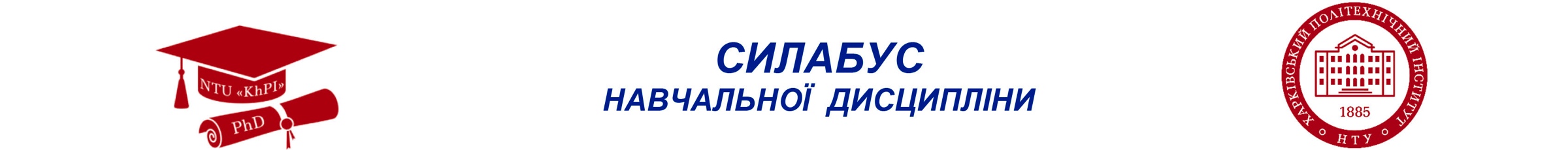 «Теоретична соціологія»«Теоретична соціологія»«Теоретична соціологія»«Теоретична соціологія»«Теоретична соціологія»«Теоретична соціологія»«Теоретична соціологія»«Теоретична соціологія»«Теоретична соціологія»«Теоретична соціологія»«Теоретична соціологія»«Теоретична соціологія»«Теоретична соціологія»«Теоретична соціологія»«Теоретична соціологія»«Теоретична соціологія»«Теоретична соціологія»Шифр  та назва спеціальностіШифр  та назва спеціальностіШифр  та назва спеціальностіШифр  та назва спеціальностіШифр  та назва спеціальності054 – соціологія054 – соціологія054 – соціологія054 – соціологіяФакультет / ІнститутФакультет / ІнститутФакультет / ІнститутФакультет / ІнститутФакультет / ІнститутСоціально-гуманітарних технологійСоціально-гуманітарних технологійСоціально-гуманітарних технологійНазва освітньо-наукової програмиНазва освітньо-наукової програмиНазва освітньо-наукової програмиНазва освітньо-наукової програмиНазва освітньо-наукової програмиСоціологіяСоціологіяСоціологіяСоціологіяКафедраКафедраКафедраКафедраКафедраСоціології і публічного управлінняСоціології і публічного управлінняСоціології і публічного управлінняВИКЛАДАЧВИКЛАДАЧВИКЛАДАЧВИКЛАДАЧВИКЛАДАЧВИКЛАДАЧВИКЛАДАЧВИКЛАДАЧВИКЛАДАЧВИКЛАДАЧВИКЛАДАЧВИКЛАДАЧВИКЛАДАЧВИКЛАДАЧВИКЛАДАЧВИКЛАДАЧВИКЛАДАЧ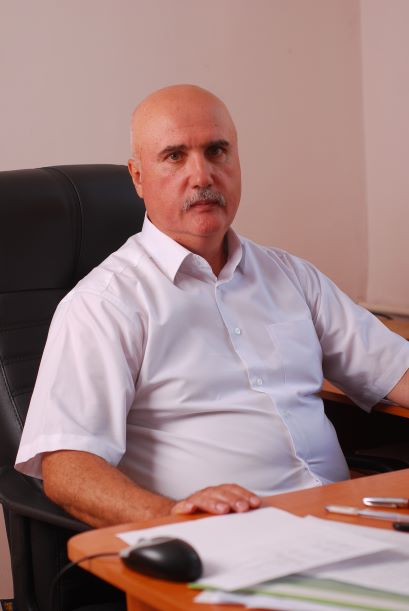 Рущенко Ігор Петрович, Ihor.Rushchenko@kpi.edu.uaРущенко Ігор Петрович, Ihor.Rushchenko@kpi.edu.uaРущенко Ігор Петрович, Ihor.Rushchenko@kpi.edu.uaРущенко Ігор Петрович, Ihor.Rushchenko@kpi.edu.uaРущенко Ігор Петрович, Ihor.Rushchenko@kpi.edu.uaРущенко Ігор Петрович, Ihor.Rushchenko@kpi.edu.uaРущенко Ігор Петрович, Ihor.Rushchenko@kpi.edu.uaРущенко Ігор Петрович, Ihor.Rushchenko@kpi.edu.uaРущенко Ігор Петрович, Ihor.Rushchenko@kpi.edu.uaРущенко Ігор Петрович, Ihor.Rushchenko@kpi.edu.uaРущенко Ігор Петрович, Ihor.Rushchenko@kpi.edu.uaРущенко Ігор Петрович, Ihor.Rushchenko@kpi.edu.uaРущенко Ігор Петрович, Ihor.Rushchenko@kpi.edu.uaДоктор соціологічних наук, професор, професор  кафедри соціології і публічного управління. Досвід роботи – 41 рікАвтор 195-и наукових та науково-методичних праць, у тому числі шести одноосібних монографій та підручників. Лектор з дисциплін: Історія соціології, Соціологія особистості та девіантної поведінки, Методологія та методи роботи з персоналом, Кадри та безпека організацій, Соціологія економічної злочинності, Основи медіаграмотності та інформаційні війни.Доктор соціологічних наук, професор, професор  кафедри соціології і публічного управління. Досвід роботи – 41 рікАвтор 195-и наукових та науково-методичних праць, у тому числі шести одноосібних монографій та підручників. Лектор з дисциплін: Історія соціології, Соціологія особистості та девіантної поведінки, Методологія та методи роботи з персоналом, Кадри та безпека організацій, Соціологія економічної злочинності, Основи медіаграмотності та інформаційні війни.Доктор соціологічних наук, професор, професор  кафедри соціології і публічного управління. Досвід роботи – 41 рікАвтор 195-и наукових та науково-методичних праць, у тому числі шести одноосібних монографій та підручників. Лектор з дисциплін: Історія соціології, Соціологія особистості та девіантної поведінки, Методологія та методи роботи з персоналом, Кадри та безпека організацій, Соціологія економічної злочинності, Основи медіаграмотності та інформаційні війни.Доктор соціологічних наук, професор, професор  кафедри соціології і публічного управління. Досвід роботи – 41 рікАвтор 195-и наукових та науково-методичних праць, у тому числі шести одноосібних монографій та підручників. Лектор з дисциплін: Історія соціології, Соціологія особистості та девіантної поведінки, Методологія та методи роботи з персоналом, Кадри та безпека організацій, Соціологія економічної злочинності, Основи медіаграмотності та інформаційні війни.Доктор соціологічних наук, професор, професор  кафедри соціології і публічного управління. Досвід роботи – 41 рікАвтор 195-и наукових та науково-методичних праць, у тому числі шести одноосібних монографій та підручників. Лектор з дисциплін: Історія соціології, Соціологія особистості та девіантної поведінки, Методологія та методи роботи з персоналом, Кадри та безпека організацій, Соціологія економічної злочинності, Основи медіаграмотності та інформаційні війни.Доктор соціологічних наук, професор, професор  кафедри соціології і публічного управління. Досвід роботи – 41 рікАвтор 195-и наукових та науково-методичних праць, у тому числі шести одноосібних монографій та підручників. Лектор з дисциплін: Історія соціології, Соціологія особистості та девіантної поведінки, Методологія та методи роботи з персоналом, Кадри та безпека організацій, Соціологія економічної злочинності, Основи медіаграмотності та інформаційні війни.Доктор соціологічних наук, професор, професор  кафедри соціології і публічного управління. Досвід роботи – 41 рікАвтор 195-и наукових та науково-методичних праць, у тому числі шести одноосібних монографій та підручників. Лектор з дисциплін: Історія соціології, Соціологія особистості та девіантної поведінки, Методологія та методи роботи з персоналом, Кадри та безпека організацій, Соціологія економічної злочинності, Основи медіаграмотності та інформаційні війни.Доктор соціологічних наук, професор, професор  кафедри соціології і публічного управління. Досвід роботи – 41 рікАвтор 195-и наукових та науково-методичних праць, у тому числі шести одноосібних монографій та підручників. Лектор з дисциплін: Історія соціології, Соціологія особистості та девіантної поведінки, Методологія та методи роботи з персоналом, Кадри та безпека організацій, Соціологія економічної злочинності, Основи медіаграмотності та інформаційні війни.Доктор соціологічних наук, професор, професор  кафедри соціології і публічного управління. Досвід роботи – 41 рікАвтор 195-и наукових та науково-методичних праць, у тому числі шести одноосібних монографій та підручників. Лектор з дисциплін: Історія соціології, Соціологія особистості та девіантної поведінки, Методологія та методи роботи з персоналом, Кадри та безпека організацій, Соціологія економічної злочинності, Основи медіаграмотності та інформаційні війни.Доктор соціологічних наук, професор, професор  кафедри соціології і публічного управління. Досвід роботи – 41 рікАвтор 195-и наукових та науково-методичних праць, у тому числі шести одноосібних монографій та підручників. Лектор з дисциплін: Історія соціології, Соціологія особистості та девіантної поведінки, Методологія та методи роботи з персоналом, Кадри та безпека організацій, Соціологія економічної злочинності, Основи медіаграмотності та інформаційні війни.Доктор соціологічних наук, професор, професор  кафедри соціології і публічного управління. Досвід роботи – 41 рікАвтор 195-и наукових та науково-методичних праць, у тому числі шести одноосібних монографій та підручників. Лектор з дисциплін: Історія соціології, Соціологія особистості та девіантної поведінки, Методологія та методи роботи з персоналом, Кадри та безпека організацій, Соціологія економічної злочинності, Основи медіаграмотності та інформаційні війни.Доктор соціологічних наук, професор, професор  кафедри соціології і публічного управління. Досвід роботи – 41 рікАвтор 195-и наукових та науково-методичних праць, у тому числі шести одноосібних монографій та підручників. Лектор з дисциплін: Історія соціології, Соціологія особистості та девіантної поведінки, Методологія та методи роботи з персоналом, Кадри та безпека організацій, Соціологія економічної злочинності, Основи медіаграмотності та інформаційні війни.Доктор соціологічних наук, професор, професор  кафедри соціології і публічного управління. Досвід роботи – 41 рікАвтор 195-и наукових та науково-методичних праць, у тому числі шести одноосібних монографій та підручників. Лектор з дисциплін: Історія соціології, Соціологія особистості та девіантної поведінки, Методологія та методи роботи з персоналом, Кадри та безпека організацій, Соціологія економічної злочинності, Основи медіаграмотності та інформаційні війни.ЗАГАЛЬНА ІНФОРМАЦІЯ ПРО ДИСЦИПЛІНУЗАГАЛЬНА ІНФОРМАЦІЯ ПРО ДИСЦИПЛІНУЗАГАЛЬНА ІНФОРМАЦІЯ ПРО ДИСЦИПЛІНУЗАГАЛЬНА ІНФОРМАЦІЯ ПРО ДИСЦИПЛІНУЗАГАЛЬНА ІНФОРМАЦІЯ ПРО ДИСЦИПЛІНУЗАГАЛЬНА ІНФОРМАЦІЯ ПРО ДИСЦИПЛІНУЗАГАЛЬНА ІНФОРМАЦІЯ ПРО ДИСЦИПЛІНУЗАГАЛЬНА ІНФОРМАЦІЯ ПРО ДИСЦИПЛІНУЗАГАЛЬНА ІНФОРМАЦІЯ ПРО ДИСЦИПЛІНУЗАГАЛЬНА ІНФОРМАЦІЯ ПРО ДИСЦИПЛІНУЗАГАЛЬНА ІНФОРМАЦІЯ ПРО ДИСЦИПЛІНУЗАГАЛЬНА ІНФОРМАЦІЯ ПРО ДИСЦИПЛІНУЗАГАЛЬНА ІНФОРМАЦІЯ ПРО ДИСЦИПЛІНУЗАГАЛЬНА ІНФОРМАЦІЯ ПРО ДИСЦИПЛІНУЗАГАЛЬНА ІНФОРМАЦІЯ ПРО ДИСЦИПЛІНУЗАГАЛЬНА ІНФОРМАЦІЯ ПРО ДИСЦИПЛІНУЗАГАЛЬНА ІНФОРМАЦІЯ ПРО ДИСЦИПЛІНУАнотаціяАнотаціяАнотаціяАнотаціяДисципліна має оглядовий характер, аби активізувати знання аспірантів з теоретичної соціології. Вона передбачає, по-перше, огляд основних етапів розвитку соціологічної думки від моменту виникнення нової дисципліни до сьогодення, по-друге, розкриття змісту визначальних загальносоціальних теорій та теорій середнього рівня; по-третє, демонструє аспірантам теоретичні можливості наукової інтерпретації предмета їх досліджень в межах різних соціологічних парадигм і теоретичних  напрямів. Дисципліна має оглядовий характер, аби активізувати знання аспірантів з теоретичної соціології. Вона передбачає, по-перше, огляд основних етапів розвитку соціологічної думки від моменту виникнення нової дисципліни до сьогодення, по-друге, розкриття змісту визначальних загальносоціальних теорій та теорій середнього рівня; по-третє, демонструє аспірантам теоретичні можливості наукової інтерпретації предмета їх досліджень в межах різних соціологічних парадигм і теоретичних  напрямів. Дисципліна має оглядовий характер, аби активізувати знання аспірантів з теоретичної соціології. Вона передбачає, по-перше, огляд основних етапів розвитку соціологічної думки від моменту виникнення нової дисципліни до сьогодення, по-друге, розкриття змісту визначальних загальносоціальних теорій та теорій середнього рівня; по-третє, демонструє аспірантам теоретичні можливості наукової інтерпретації предмета їх досліджень в межах різних соціологічних парадигм і теоретичних  напрямів. Дисципліна має оглядовий характер, аби активізувати знання аспірантів з теоретичної соціології. Вона передбачає, по-перше, огляд основних етапів розвитку соціологічної думки від моменту виникнення нової дисципліни до сьогодення, по-друге, розкриття змісту визначальних загальносоціальних теорій та теорій середнього рівня; по-третє, демонструє аспірантам теоретичні можливості наукової інтерпретації предмета їх досліджень в межах різних соціологічних парадигм і теоретичних  напрямів. Дисципліна має оглядовий характер, аби активізувати знання аспірантів з теоретичної соціології. Вона передбачає, по-перше, огляд основних етапів розвитку соціологічної думки від моменту виникнення нової дисципліни до сьогодення, по-друге, розкриття змісту визначальних загальносоціальних теорій та теорій середнього рівня; по-третє, демонструє аспірантам теоретичні можливості наукової інтерпретації предмета їх досліджень в межах різних соціологічних парадигм і теоретичних  напрямів. Дисципліна має оглядовий характер, аби активізувати знання аспірантів з теоретичної соціології. Вона передбачає, по-перше, огляд основних етапів розвитку соціологічної думки від моменту виникнення нової дисципліни до сьогодення, по-друге, розкриття змісту визначальних загальносоціальних теорій та теорій середнього рівня; по-третє, демонструє аспірантам теоретичні можливості наукової інтерпретації предмета їх досліджень в межах різних соціологічних парадигм і теоретичних  напрямів. Дисципліна має оглядовий характер, аби активізувати знання аспірантів з теоретичної соціології. Вона передбачає, по-перше, огляд основних етапів розвитку соціологічної думки від моменту виникнення нової дисципліни до сьогодення, по-друге, розкриття змісту визначальних загальносоціальних теорій та теорій середнього рівня; по-третє, демонструє аспірантам теоретичні можливості наукової інтерпретації предмета їх досліджень в межах різних соціологічних парадигм і теоретичних  напрямів. Дисципліна має оглядовий характер, аби активізувати знання аспірантів з теоретичної соціології. Вона передбачає, по-перше, огляд основних етапів розвитку соціологічної думки від моменту виникнення нової дисципліни до сьогодення, по-друге, розкриття змісту визначальних загальносоціальних теорій та теорій середнього рівня; по-третє, демонструє аспірантам теоретичні можливості наукової інтерпретації предмета їх досліджень в межах різних соціологічних парадигм і теоретичних  напрямів. Дисципліна має оглядовий характер, аби активізувати знання аспірантів з теоретичної соціології. Вона передбачає, по-перше, огляд основних етапів розвитку соціологічної думки від моменту виникнення нової дисципліни до сьогодення, по-друге, розкриття змісту визначальних загальносоціальних теорій та теорій середнього рівня; по-третє, демонструє аспірантам теоретичні можливості наукової інтерпретації предмета їх досліджень в межах різних соціологічних парадигм і теоретичних  напрямів. Дисципліна має оглядовий характер, аби активізувати знання аспірантів з теоретичної соціології. Вона передбачає, по-перше, огляд основних етапів розвитку соціологічної думки від моменту виникнення нової дисципліни до сьогодення, по-друге, розкриття змісту визначальних загальносоціальних теорій та теорій середнього рівня; по-третє, демонструє аспірантам теоретичні можливості наукової інтерпретації предмета їх досліджень в межах різних соціологічних парадигм і теоретичних  напрямів. Дисципліна має оглядовий характер, аби активізувати знання аспірантів з теоретичної соціології. Вона передбачає, по-перше, огляд основних етапів розвитку соціологічної думки від моменту виникнення нової дисципліни до сьогодення, по-друге, розкриття змісту визначальних загальносоціальних теорій та теорій середнього рівня; по-третє, демонструє аспірантам теоретичні можливості наукової інтерпретації предмета їх досліджень в межах різних соціологічних парадигм і теоретичних  напрямів. Дисципліна має оглядовий характер, аби активізувати знання аспірантів з теоретичної соціології. Вона передбачає, по-перше, огляд основних етапів розвитку соціологічної думки від моменту виникнення нової дисципліни до сьогодення, по-друге, розкриття змісту визначальних загальносоціальних теорій та теорій середнього рівня; по-третє, демонструє аспірантам теоретичні можливості наукової інтерпретації предмета їх досліджень в межах різних соціологічних парадигм і теоретичних  напрямів. Дисципліна має оглядовий характер, аби активізувати знання аспірантів з теоретичної соціології. Вона передбачає, по-перше, огляд основних етапів розвитку соціологічної думки від моменту виникнення нової дисципліни до сьогодення, по-друге, розкриття змісту визначальних загальносоціальних теорій та теорій середнього рівня; по-третє, демонструє аспірантам теоретичні можливості наукової інтерпретації предмета їх досліджень в межах різних соціологічних парадигм і теоретичних  напрямів. Мета та ціліМета та ціліМета та ціліМета та ціліДопомогти аспірантам побудувати перший розділ дисертаційного дослідження, який передбачає теоретико-методологічний аналіз об’єкту (соціального явища, процесу, проблеми) і предмету (певного аспекту або сторони об’єкту), обраних для дисертаційного дослідження.Допомогти аспірантам побудувати перший розділ дисертаційного дослідження, який передбачає теоретико-методологічний аналіз об’єкту (соціального явища, процесу, проблеми) і предмету (певного аспекту або сторони об’єкту), обраних для дисертаційного дослідження.Допомогти аспірантам побудувати перший розділ дисертаційного дослідження, який передбачає теоретико-методологічний аналіз об’єкту (соціального явища, процесу, проблеми) і предмету (певного аспекту або сторони об’єкту), обраних для дисертаційного дослідження.Допомогти аспірантам побудувати перший розділ дисертаційного дослідження, який передбачає теоретико-методологічний аналіз об’єкту (соціального явища, процесу, проблеми) і предмету (певного аспекту або сторони об’єкту), обраних для дисертаційного дослідження.Допомогти аспірантам побудувати перший розділ дисертаційного дослідження, який передбачає теоретико-методологічний аналіз об’єкту (соціального явища, процесу, проблеми) і предмету (певного аспекту або сторони об’єкту), обраних для дисертаційного дослідження.Допомогти аспірантам побудувати перший розділ дисертаційного дослідження, який передбачає теоретико-методологічний аналіз об’єкту (соціального явища, процесу, проблеми) і предмету (певного аспекту або сторони об’єкту), обраних для дисертаційного дослідження.Допомогти аспірантам побудувати перший розділ дисертаційного дослідження, який передбачає теоретико-методологічний аналіз об’єкту (соціального явища, процесу, проблеми) і предмету (певного аспекту або сторони об’єкту), обраних для дисертаційного дослідження.Допомогти аспірантам побудувати перший розділ дисертаційного дослідження, який передбачає теоретико-методологічний аналіз об’єкту (соціального явища, процесу, проблеми) і предмету (певного аспекту або сторони об’єкту), обраних для дисертаційного дослідження.Допомогти аспірантам побудувати перший розділ дисертаційного дослідження, який передбачає теоретико-методологічний аналіз об’єкту (соціального явища, процесу, проблеми) і предмету (певного аспекту або сторони об’єкту), обраних для дисертаційного дослідження.Допомогти аспірантам побудувати перший розділ дисертаційного дослідження, який передбачає теоретико-методологічний аналіз об’єкту (соціального явища, процесу, проблеми) і предмету (певного аспекту або сторони об’єкту), обраних для дисертаційного дослідження.Допомогти аспірантам побудувати перший розділ дисертаційного дослідження, який передбачає теоретико-методологічний аналіз об’єкту (соціального явища, процесу, проблеми) і предмету (певного аспекту або сторони об’єкту), обраних для дисертаційного дослідження.Допомогти аспірантам побудувати перший розділ дисертаційного дослідження, який передбачає теоретико-методологічний аналіз об’єкту (соціального явища, процесу, проблеми) і предмету (певного аспекту або сторони об’єкту), обраних для дисертаційного дослідження.Допомогти аспірантам побудувати перший розділ дисертаційного дослідження, який передбачає теоретико-методологічний аналіз об’єкту (соціального явища, процесу, проблеми) і предмету (певного аспекту або сторони об’єкту), обраних для дисертаційного дослідження.ФорматФорматФорматФорматЛекції, практичні заняття, консультації, підсумковий контроль – екзамен (2 семестр).Лекції, практичні заняття, консультації, підсумковий контроль – екзамен (2 семестр).Лекції, практичні заняття, консультації, підсумковий контроль – екзамен (2 семестр).Лекції, практичні заняття, консультації, підсумковий контроль – екзамен (2 семестр).Лекції, практичні заняття, консультації, підсумковий контроль – екзамен (2 семестр).Лекції, практичні заняття, консультації, підсумковий контроль – екзамен (2 семестр).Лекції, практичні заняття, консультації, підсумковий контроль – екзамен (2 семестр).Лекції, практичні заняття, консультації, підсумковий контроль – екзамен (2 семестр).Лекції, практичні заняття, консультації, підсумковий контроль – екзамен (2 семестр).Лекції, практичні заняття, консультації, підсумковий контроль – екзамен (2 семестр).Лекції, практичні заняття, консультації, підсумковий контроль – екзамен (2 семестр).Лекції, практичні заняття, консультації, підсумковий контроль – екзамен (2 семестр).Лекції, практичні заняття, консультації, підсумковий контроль – екзамен (2 семестр).Результати навчанняРезультати навчанняРезультати навчанняРезультати навчанняРН01. Мати передові концептуальні та методологічні знання з соціології та на межі предметних галузей, а також дослідницькі навички, достатні для проведення наукових і прикладних досліджень на рівні останніх світових досягнень з відповідного напрямуРН07. Глибоко розуміти загальні принципи та методи соціально-поведінкових наук, а також методологію наукових досліджень, застосувати їх у власних дослідженнях у сфері соціології та у викладацькій практиці.РН01. Мати передові концептуальні та методологічні знання з соціології та на межі предметних галузей, а також дослідницькі навички, достатні для проведення наукових і прикладних досліджень на рівні останніх світових досягнень з відповідного напрямуРН07. Глибоко розуміти загальні принципи та методи соціально-поведінкових наук, а також методологію наукових досліджень, застосувати їх у власних дослідженнях у сфері соціології та у викладацькій практиці.РН01. Мати передові концептуальні та методологічні знання з соціології та на межі предметних галузей, а також дослідницькі навички, достатні для проведення наукових і прикладних досліджень на рівні останніх світових досягнень з відповідного напрямуРН07. Глибоко розуміти загальні принципи та методи соціально-поведінкових наук, а також методологію наукових досліджень, застосувати їх у власних дослідженнях у сфері соціології та у викладацькій практиці.РН01. Мати передові концептуальні та методологічні знання з соціології та на межі предметних галузей, а також дослідницькі навички, достатні для проведення наукових і прикладних досліджень на рівні останніх світових досягнень з відповідного напрямуРН07. Глибоко розуміти загальні принципи та методи соціально-поведінкових наук, а також методологію наукових досліджень, застосувати їх у власних дослідженнях у сфері соціології та у викладацькій практиці.РН01. Мати передові концептуальні та методологічні знання з соціології та на межі предметних галузей, а також дослідницькі навички, достатні для проведення наукових і прикладних досліджень на рівні останніх світових досягнень з відповідного напрямуРН07. Глибоко розуміти загальні принципи та методи соціально-поведінкових наук, а також методологію наукових досліджень, застосувати їх у власних дослідженнях у сфері соціології та у викладацькій практиці.РН01. Мати передові концептуальні та методологічні знання з соціології та на межі предметних галузей, а також дослідницькі навички, достатні для проведення наукових і прикладних досліджень на рівні останніх світових досягнень з відповідного напрямуРН07. Глибоко розуміти загальні принципи та методи соціально-поведінкових наук, а також методологію наукових досліджень, застосувати їх у власних дослідженнях у сфері соціології та у викладацькій практиці.РН01. Мати передові концептуальні та методологічні знання з соціології та на межі предметних галузей, а також дослідницькі навички, достатні для проведення наукових і прикладних досліджень на рівні останніх світових досягнень з відповідного напрямуРН07. Глибоко розуміти загальні принципи та методи соціально-поведінкових наук, а також методологію наукових досліджень, застосувати їх у власних дослідженнях у сфері соціології та у викладацькій практиці.РН01. Мати передові концептуальні та методологічні знання з соціології та на межі предметних галузей, а також дослідницькі навички, достатні для проведення наукових і прикладних досліджень на рівні останніх світових досягнень з відповідного напрямуРН07. Глибоко розуміти загальні принципи та методи соціально-поведінкових наук, а також методологію наукових досліджень, застосувати їх у власних дослідженнях у сфері соціології та у викладацькій практиці.РН01. Мати передові концептуальні та методологічні знання з соціології та на межі предметних галузей, а також дослідницькі навички, достатні для проведення наукових і прикладних досліджень на рівні останніх світових досягнень з відповідного напрямуРН07. Глибоко розуміти загальні принципи та методи соціально-поведінкових наук, а також методологію наукових досліджень, застосувати їх у власних дослідженнях у сфері соціології та у викладацькій практиці.РН01. Мати передові концептуальні та методологічні знання з соціології та на межі предметних галузей, а також дослідницькі навички, достатні для проведення наукових і прикладних досліджень на рівні останніх світових досягнень з відповідного напрямуРН07. Глибоко розуміти загальні принципи та методи соціально-поведінкових наук, а також методологію наукових досліджень, застосувати їх у власних дослідженнях у сфері соціології та у викладацькій практиці.РН01. Мати передові концептуальні та методологічні знання з соціології та на межі предметних галузей, а також дослідницькі навички, достатні для проведення наукових і прикладних досліджень на рівні останніх світових досягнень з відповідного напрямуРН07. Глибоко розуміти загальні принципи та методи соціально-поведінкових наук, а також методологію наукових досліджень, застосувати їх у власних дослідженнях у сфері соціології та у викладацькій практиці.РН01. Мати передові концептуальні та методологічні знання з соціології та на межі предметних галузей, а також дослідницькі навички, достатні для проведення наукових і прикладних досліджень на рівні останніх світових досягнень з відповідного напрямуРН07. Глибоко розуміти загальні принципи та методи соціально-поведінкових наук, а також методологію наукових досліджень, застосувати їх у власних дослідженнях у сфері соціології та у викладацькій практиці.РН01. Мати передові концептуальні та методологічні знання з соціології та на межі предметних галузей, а також дослідницькі навички, достатні для проведення наукових і прикладних досліджень на рівні останніх світових досягнень з відповідного напрямуРН07. Глибоко розуміти загальні принципи та методи соціально-поведінкових наук, а також методологію наукових досліджень, застосувати їх у власних дослідженнях у сфері соціології та у викладацькій практиці.ОбсягОбсягОбсягОбсягЗагальний обсяг дисципліни 60 годин (2 кредити), 20 годин - аудиторні заняття, 40 год. – самостійна робота.Загальний обсяг дисципліни 60 годин (2 кредити), 20 годин - аудиторні заняття, 40 год. – самостійна робота.Загальний обсяг дисципліни 60 годин (2 кредити), 20 годин - аудиторні заняття, 40 год. – самостійна робота.Загальний обсяг дисципліни 60 годин (2 кредити), 20 годин - аудиторні заняття, 40 год. – самостійна робота.Загальний обсяг дисципліни 60 годин (2 кредити), 20 годин - аудиторні заняття, 40 год. – самостійна робота.Загальний обсяг дисципліни 60 годин (2 кредити), 20 годин - аудиторні заняття, 40 год. – самостійна робота.Загальний обсяг дисципліни 60 годин (2 кредити), 20 годин - аудиторні заняття, 40 год. – самостійна робота.Загальний обсяг дисципліни 60 годин (2 кредити), 20 годин - аудиторні заняття, 40 год. – самостійна робота.Загальний обсяг дисципліни 60 годин (2 кредити), 20 годин - аудиторні заняття, 40 год. – самостійна робота.Загальний обсяг дисципліни 60 годин (2 кредити), 20 годин - аудиторні заняття, 40 год. – самостійна робота.Загальний обсяг дисципліни 60 годин (2 кредити), 20 годин - аудиторні заняття, 40 год. – самостійна робота.Загальний обсяг дисципліни 60 годин (2 кредити), 20 годин - аудиторні заняття, 40 год. – самостійна робота.Загальний обсяг дисципліни 60 годин (2 кредити), 20 годин - аудиторні заняття, 40 год. – самостійна робота.ПререквізитиПререквізитиПререквізитиПререквізити «Загальна соціологія», «Історія соціології», «Сучасні соціологічні теорії». «Загальна соціологія», «Історія соціології», «Сучасні соціологічні теорії». «Загальна соціологія», «Історія соціології», «Сучасні соціологічні теорії». «Загальна соціологія», «Історія соціології», «Сучасні соціологічні теорії». «Загальна соціологія», «Історія соціології», «Сучасні соціологічні теорії». «Загальна соціологія», «Історія соціології», «Сучасні соціологічні теорії». «Загальна соціологія», «Історія соціології», «Сучасні соціологічні теорії». «Загальна соціологія», «Історія соціології», «Сучасні соціологічні теорії». «Загальна соціологія», «Історія соціології», «Сучасні соціологічні теорії». «Загальна соціологія», «Історія соціології», «Сучасні соціологічні теорії». «Загальна соціологія», «Історія соціології», «Сучасні соціологічні теорії». «Загальна соціологія», «Історія соціології», «Сучасні соціологічні теорії». «Загальна соціологія», «Історія соціології», «Сучасні соціологічні теорії».Вимоги викладачаВимоги викладачаВимоги викладачаВимоги викладачаАспірант зобов'язаний відвідувати всі заняття згідно розкладу, дотримуватися етики поведінки, працювати з навчальною та додатковою літературою, з літературою на електронних носіях та в Інтернеті. Аспірант зобов’язаний виконувати поточні завдання згідно робочої програми навчальної дисципліни.Аспірант зобов'язаний відвідувати всі заняття згідно розкладу, дотримуватися етики поведінки, працювати з навчальною та додатковою літературою, з літературою на електронних носіях та в Інтернеті. Аспірант зобов’язаний виконувати поточні завдання згідно робочої програми навчальної дисципліни.Аспірант зобов'язаний відвідувати всі заняття згідно розкладу, дотримуватися етики поведінки, працювати з навчальною та додатковою літературою, з літературою на електронних носіях та в Інтернеті. Аспірант зобов’язаний виконувати поточні завдання згідно робочої програми навчальної дисципліни.Аспірант зобов'язаний відвідувати всі заняття згідно розкладу, дотримуватися етики поведінки, працювати з навчальною та додатковою літературою, з літературою на електронних носіях та в Інтернеті. Аспірант зобов’язаний виконувати поточні завдання згідно робочої програми навчальної дисципліни.Аспірант зобов'язаний відвідувати всі заняття згідно розкладу, дотримуватися етики поведінки, працювати з навчальною та додатковою літературою, з літературою на електронних носіях та в Інтернеті. Аспірант зобов’язаний виконувати поточні завдання згідно робочої програми навчальної дисципліни.Аспірант зобов'язаний відвідувати всі заняття згідно розкладу, дотримуватися етики поведінки, працювати з навчальною та додатковою літературою, з літературою на електронних носіях та в Інтернеті. Аспірант зобов’язаний виконувати поточні завдання згідно робочої програми навчальної дисципліни.Аспірант зобов'язаний відвідувати всі заняття згідно розкладу, дотримуватися етики поведінки, працювати з навчальною та додатковою літературою, з літературою на електронних носіях та в Інтернеті. Аспірант зобов’язаний виконувати поточні завдання згідно робочої програми навчальної дисципліни.Аспірант зобов'язаний відвідувати всі заняття згідно розкладу, дотримуватися етики поведінки, працювати з навчальною та додатковою літературою, з літературою на електронних носіях та в Інтернеті. Аспірант зобов’язаний виконувати поточні завдання згідно робочої програми навчальної дисципліни.Аспірант зобов'язаний відвідувати всі заняття згідно розкладу, дотримуватися етики поведінки, працювати з навчальною та додатковою літературою, з літературою на електронних носіях та в Інтернеті. Аспірант зобов’язаний виконувати поточні завдання згідно робочої програми навчальної дисципліни.Аспірант зобов'язаний відвідувати всі заняття згідно розкладу, дотримуватися етики поведінки, працювати з навчальною та додатковою літературою, з літературою на електронних носіях та в Інтернеті. Аспірант зобов’язаний виконувати поточні завдання згідно робочої програми навчальної дисципліни.Аспірант зобов'язаний відвідувати всі заняття згідно розкладу, дотримуватися етики поведінки, працювати з навчальною та додатковою літературою, з літературою на електронних носіях та в Інтернеті. Аспірант зобов’язаний виконувати поточні завдання згідно робочої програми навчальної дисципліни.Аспірант зобов'язаний відвідувати всі заняття згідно розкладу, дотримуватися етики поведінки, працювати з навчальною та додатковою літературою, з літературою на електронних носіях та в Інтернеті. Аспірант зобов’язаний виконувати поточні завдання згідно робочої програми навчальної дисципліни.Аспірант зобов'язаний відвідувати всі заняття згідно розкладу, дотримуватися етики поведінки, працювати з навчальною та додатковою літературою, з літературою на електронних носіях та в Інтернеті. Аспірант зобов’язаний виконувати поточні завдання згідно робочої програми навчальної дисципліни.СТРУКТУРА  ДИСЦИПЛІНИСТРУКТУРА  ДИСЦИПЛІНИСТРУКТУРА  ДИСЦИПЛІНИСТРУКТУРА  ДИСЦИПЛІНИСТРУКТУРА  ДИСЦИПЛІНИСТРУКТУРА  ДИСЦИПЛІНИСТРУКТУРА  ДИСЦИПЛІНИСТРУКТУРА  ДИСЦИПЛІНИСТРУКТУРА  ДИСЦИПЛІНИСТРУКТУРА  ДИСЦИПЛІНИСТРУКТУРА  ДИСЦИПЛІНИСТРУКТУРА  ДИСЦИПЛІНИСТРУКТУРА  ДИСЦИПЛІНИСТРУКТУРА  ДИСЦИПЛІНИСТРУКТУРА  ДИСЦИПЛІНИСТРУКТУРА  ДИСЦИПЛІНИСТРУКТУРА  ДИСЦИПЛІНИЛекція 1Лекція 1Лекція 1Тема 1. Теоретична соціологія як основа соціологічного дискурсу.Тема 1. Теоретична соціологія як основа соціологічного дискурсу.Тема 1. Теоретична соціологія як основа соціологічного дискурсу.Тема 1. Теоретична соціологія як основа соціологічного дискурсу.Тема 1. Теоретична соціологія як основа соціологічного дискурсу.Практична робота 1Практична робота 1Практична робота 1Теоретична інтерпретація предмету дисертаційного дослідження як завдання першого розділу дисертації.Теоретична інтерпретація предмету дисертаційного дослідження як завдання першого розділу дисертації.Теоретична інтерпретація предмету дисертаційного дослідження як завдання першого розділу дисертації.Теоретична інтерпретація предмету дисертаційного дослідження як завдання першого розділу дисертації.Самостійна роботаОпрацювання лекційного матеріалу за темою №1, підготовка до практичного заняття. Написання есе за обраною темою.Лекція 2Лекція 2Лекція 2Тема 2. Класичні соціологічні теорії та їх евристичний потенціал в сучасних соціологічних дослідженнях.Тема 2. Класичні соціологічні теорії та їх евристичний потенціал в сучасних соціологічних дослідженнях.Тема 2. Класичні соціологічні теорії та їх евристичний потенціал в сучасних соціологічних дослідженнях.Тема 2. Класичні соціологічні теорії та їх евристичний потенціал в сучасних соціологічних дослідженнях.Тема 2. Класичні соціологічні теорії та їх евристичний потенціал в сучасних соціологічних дослідженнях.Практична робота 2 Практична робота 2 Практична робота 2 Чи є соціологічна класика застарілою методологією? Критичний аналіз класичних соціологічних теорій.Чи є соціологічна класика застарілою методологією? Критичний аналіз класичних соціологічних теорій.Чи є соціологічна класика застарілою методологією? Критичний аналіз класичних соціологічних теорій.Чи є соціологічна класика застарілою методологією? Критичний аналіз класичних соціологічних теорій.Самостійна роботаОпрацювання лекційного матеріалу, підготовка до практичної роботи №2.Лекція 3Лекція 3Лекція 3Тема 3. Основні напрями розвитку соціологічної теорії у ХХ – ХХІ ст. та можливість використання нових підходів в авторському соціологічному дослідженні.Тема 3. Основні напрями розвитку соціологічної теорії у ХХ – ХХІ ст. та можливість використання нових підходів в авторському соціологічному дослідженні.Тема 3. Основні напрями розвитку соціологічної теорії у ХХ – ХХІ ст. та можливість використання нових підходів в авторському соціологічному дослідженні.Тема 3. Основні напрями розвитку соціологічної теорії у ХХ – ХХІ ст. та можливість використання нових підходів в авторському соціологічному дослідженні.Тема 3. Основні напрями розвитку соціологічної теорії у ХХ – ХХІ ст. та можливість використання нових підходів в авторському соціологічному дослідженні.Практична робота 3Практична робота 3Практична робота 3Переваги і обмеження основних сучасних соціологічних теорій. Функціональний структуралізм Роберта Мертона. Структурний функціоналізм Толкотта Парсонса. Діалектична теорія конфлікту Р.Дарендорфа. Конфліктний функціоналізм Л.Козера. Узагальнююча теорія конфлікту Кеннета Боулдинга.Переваги і обмеження основних сучасних соціологічних теорій. Функціональний структуралізм Роберта Мертона. Структурний функціоналізм Толкотта Парсонса. Діалектична теорія конфлікту Р.Дарендорфа. Конфліктний функціоналізм Л.Козера. Узагальнююча теорія конфлікту Кеннета Боулдинга.Переваги і обмеження основних сучасних соціологічних теорій. Функціональний структуралізм Роберта Мертона. Структурний функціоналізм Толкотта Парсонса. Діалектична теорія конфлікту Р.Дарендорфа. Конфліктний функціоналізм Л.Козера. Узагальнююча теорія конфлікту Кеннета Боулдинга.Переваги і обмеження основних сучасних соціологічних теорій. Функціональний структуралізм Роберта Мертона. Структурний функціоналізм Толкотта Парсонса. Діалектична теорія конфлікту Р.Дарендорфа. Конфліктний функціоналізм Л.Козера. Узагальнююча теорія конфлікту Кеннета Боулдинга.Самостійна роботаОпрацювання лекційного матеріалу, підготовка до практичної роботи №3.Лекція 4Лекція 4Лекція 4Тема 4. Теорії середнього рівня та галузеві соціологічні теорії у арсеналі сучасного дослідника певних явищ та процесів у суспільстві модерну й постмодерну.Тема 4. Теорії середнього рівня та галузеві соціологічні теорії у арсеналі сучасного дослідника певних явищ та процесів у суспільстві модерну й постмодерну.Тема 4. Теорії середнього рівня та галузеві соціологічні теорії у арсеналі сучасного дослідника певних явищ та процесів у суспільстві модерну й постмодерну.Тема 4. Теорії середнього рівня та галузеві соціологічні теорії у арсеналі сучасного дослідника певних явищ та процесів у суспільстві модерну й постмодерну.Тема 4. Теорії середнього рівня та галузеві соціологічні теорії у арсеналі сучасного дослідника певних явищ та процесів у суспільстві модерну й постмодерну.Практична  робота 4Практична  робота 4Практична  робота 4Як обрати спеціальну теорію або запропонувати власну? Структура сучасної соціології та місце галузевих соціологій. Функціональне призначення спеціальних (галузевих) соціологічних теорій. Роберт Мертон про теорії середнього рівня. Найбільш відомі та популярні теорії середнього рівня.Як обрати спеціальну теорію або запропонувати власну? Структура сучасної соціології та місце галузевих соціологій. Функціональне призначення спеціальних (галузевих) соціологічних теорій. Роберт Мертон про теорії середнього рівня. Найбільш відомі та популярні теорії середнього рівня.Як обрати спеціальну теорію або запропонувати власну? Структура сучасної соціології та місце галузевих соціологій. Функціональне призначення спеціальних (галузевих) соціологічних теорій. Роберт Мертон про теорії середнього рівня. Найбільш відомі та популярні теорії середнього рівня.Як обрати спеціальну теорію або запропонувати власну? Структура сучасної соціології та місце галузевих соціологій. Функціональне призначення спеціальних (галузевих) соціологічних теорій. Роберт Мертон про теорії середнього рівня. Найбільш відомі та популярні теорії середнього рівня.Самостійна роботаОпрацювання лекційного матеріалу, підготовка до практичної роботи №4.Лекція 5Лекція 5Лекція 5Тема 5. Мультипарадигмальність й міждисциплінарні зв’язки сучасної соціології.Тема 5. Мультипарадигмальність й міждисциплінарні зв’язки сучасної соціології.Тема 5. Мультипарадигмальність й міждисциплінарні зв’язки сучасної соціології.Тема 5. Мультипарадигмальність й міждисциплінарні зв’язки сучасної соціології.Тема 5. Мультипарадигмальність й міждисциплінарні зв’язки сучасної соціології.Практична  робота 5Практична  робота 5Практична  робота 5Як не бути «рабом» доктрини і знайти теоретичну основу власної роботи? Три рівня науковості в соціологічній науці. Посилення ролі суб’єктивного фактору, наукової позиції автора, суб’єктності в наукових дослідженнях. Зв’язки з суміжними дисциплінами як джерело нових ідей і стартові майданчики дослідників.Як не бути «рабом» доктрини і знайти теоретичну основу власної роботи? Три рівня науковості в соціологічній науці. Посилення ролі суб’єктивного фактору, наукової позиції автора, суб’єктності в наукових дослідженнях. Зв’язки з суміжними дисциплінами як джерело нових ідей і стартові майданчики дослідників.Як не бути «рабом» доктрини і знайти теоретичну основу власної роботи? Три рівня науковості в соціологічній науці. Посилення ролі суб’єктивного фактору, наукової позиції автора, суб’єктності в наукових дослідженнях. Зв’язки з суміжними дисциплінами як джерело нових ідей і стартові майданчики дослідників.Як не бути «рабом» доктрини і знайти теоретичну основу власної роботи? Три рівня науковості в соціологічній науці. Посилення ролі суб’єктивного фактору, наукової позиції автора, суб’єктності в наукових дослідженнях. Зв’язки з суміжними дисциплінами як джерело нових ідей і стартові майданчики дослідників.Самостійна роботаПідготовка презентації та доповіді за темою дисертаційного дослідженняОсновнаЛІТЕРАТУРА  ТА  НАВЧАЛЬНІ  МАТЕРІАЛИКононов  І. Ф. Теоретична соціологія / Підручник для студентів вищих навчальних закладів. – Луганськ ДЗ «ЛНУ імені Тараса Шевченка», 2013. – У 2-х томах. – Т.1. – 576 с. Доступно:  https://dspace.ltsu.org/bitstream/123456789/3195/2/Kononov.pdfКононов  І. Ф. Теоретична соціологія / Підручник для студентів вищих навчальних закладів. – Луганськ ДЗ «ЛНУ імені Тараса Шевченка», 2013. – У 2-х томах. – Т.2: Сучасні суспільства: структури та процеси. – 336 с. Доступно: http://dspace.luguniv.edu.ua/jspui/bitstream/123456789/307/1/Кононов%20І.%20Ф.%20Теоретична%20соціологія.%20-%20%20Том%202.pdfІсторія соціології: навчальний посібник / За ред. І.П. Рущенка. – Х.: ТОВ» Планета-Прінт», 2017. – 442 с. Доступно: https://core.ac.uk/download/pdf/162889836.pdf. Є у фондах бібліотеки і у кафедральній бібліотеці.Соціологічна теорія: традиції та сучасність : Навчальний посібник / За ред. А.Ручки. – К., 2007. – 363 с. Доступно: https://i-soc.com.ua/assets/files/library/ruchka-kostenko.pdfРучка А. О., Танчер В. В. Курс історії теоретичної соціології. – К.: Наукова думка, 1995. – 224 с. Доступно: https://i-soc.com.ua/assets/files/book/ruchkatyaglo/ruchka_a_o_tancher_v_v_kurs_istorii_teoretychnoi_sociologii_k_nauk_dumka_1995.pdfКултаєва М. Д., Навроцький О. І., Шеремет І. І. Європейська теоретична соціологія XX-XXI сто ліття : навчальний посібник / М. Д. Култаєва, О. І. Навроцький, І. І. Шеремет. – 2-ге вид., випр. та доп. – Х. : ХНУ імені В. Н. Каразіна, 2013. – 372 с. Доступно: https://www.univer.kharkov.ua/images/redactor/news/2014-01-30/Sheremet.pdfRitzer G. Sociological Theory / Georg Ritzer. 2011 .// https://ccsuniversity.ac.in/bridge-library/pdf/Sociological_Theory%20Ritzer.pdfTheoretical Sociology. A Concise Introduction to Twelve Sociological Theories / Jonathan H. Turner University of California, Riverside, 2014. – 289 р.// https://www.hzu.edu.in/uploads/2020/9/Theoretical%20Sociology_%20A%20Concise%20Introduction%20to%20Twelve%20Sociological%20Theories.pdfЛІТЕРАТУРА  ТА  НАВЧАЛЬНІ  МАТЕРІАЛИКононов  І. Ф. Теоретична соціологія / Підручник для студентів вищих навчальних закладів. – Луганськ ДЗ «ЛНУ імені Тараса Шевченка», 2013. – У 2-х томах. – Т.1. – 576 с. Доступно:  https://dspace.ltsu.org/bitstream/123456789/3195/2/Kononov.pdfКононов  І. Ф. Теоретична соціологія / Підручник для студентів вищих навчальних закладів. – Луганськ ДЗ «ЛНУ імені Тараса Шевченка», 2013. – У 2-х томах. – Т.2: Сучасні суспільства: структури та процеси. – 336 с. Доступно: http://dspace.luguniv.edu.ua/jspui/bitstream/123456789/307/1/Кононов%20І.%20Ф.%20Теоретична%20соціологія.%20-%20%20Том%202.pdfІсторія соціології: навчальний посібник / За ред. І.П. Рущенка. – Х.: ТОВ» Планета-Прінт», 2017. – 442 с. Доступно: https://core.ac.uk/download/pdf/162889836.pdf. Є у фондах бібліотеки і у кафедральній бібліотеці.Соціологічна теорія: традиції та сучасність : Навчальний посібник / За ред. А.Ручки. – К., 2007. – 363 с. Доступно: https://i-soc.com.ua/assets/files/library/ruchka-kostenko.pdfРучка А. О., Танчер В. В. Курс історії теоретичної соціології. – К.: Наукова думка, 1995. – 224 с. Доступно: https://i-soc.com.ua/assets/files/book/ruchkatyaglo/ruchka_a_o_tancher_v_v_kurs_istorii_teoretychnoi_sociologii_k_nauk_dumka_1995.pdfКултаєва М. Д., Навроцький О. І., Шеремет І. І. Європейська теоретична соціологія XX-XXI сто ліття : навчальний посібник / М. Д. Култаєва, О. І. Навроцький, І. І. Шеремет. – 2-ге вид., випр. та доп. – Х. : ХНУ імені В. Н. Каразіна, 2013. – 372 с. Доступно: https://www.univer.kharkov.ua/images/redactor/news/2014-01-30/Sheremet.pdfRitzer G. Sociological Theory / Georg Ritzer. 2011 .// https://ccsuniversity.ac.in/bridge-library/pdf/Sociological_Theory%20Ritzer.pdfTheoretical Sociology. A Concise Introduction to Twelve Sociological Theories / Jonathan H. Turner University of California, Riverside, 2014. – 289 р.// https://www.hzu.edu.in/uploads/2020/9/Theoretical%20Sociology_%20A%20Concise%20Introduction%20to%20Twelve%20Sociological%20Theories.pdfЛІТЕРАТУРА  ТА  НАВЧАЛЬНІ  МАТЕРІАЛИКононов  І. Ф. Теоретична соціологія / Підручник для студентів вищих навчальних закладів. – Луганськ ДЗ «ЛНУ імені Тараса Шевченка», 2013. – У 2-х томах. – Т.1. – 576 с. Доступно:  https://dspace.ltsu.org/bitstream/123456789/3195/2/Kononov.pdfКононов  І. Ф. Теоретична соціологія / Підручник для студентів вищих навчальних закладів. – Луганськ ДЗ «ЛНУ імені Тараса Шевченка», 2013. – У 2-х томах. – Т.2: Сучасні суспільства: структури та процеси. – 336 с. Доступно: http://dspace.luguniv.edu.ua/jspui/bitstream/123456789/307/1/Кононов%20І.%20Ф.%20Теоретична%20соціологія.%20-%20%20Том%202.pdfІсторія соціології: навчальний посібник / За ред. І.П. Рущенка. – Х.: ТОВ» Планета-Прінт», 2017. – 442 с. Доступно: https://core.ac.uk/download/pdf/162889836.pdf. Є у фондах бібліотеки і у кафедральній бібліотеці.Соціологічна теорія: традиції та сучасність : Навчальний посібник / За ред. А.Ручки. – К., 2007. – 363 с. Доступно: https://i-soc.com.ua/assets/files/library/ruchka-kostenko.pdfРучка А. О., Танчер В. В. Курс історії теоретичної соціології. – К.: Наукова думка, 1995. – 224 с. Доступно: https://i-soc.com.ua/assets/files/book/ruchkatyaglo/ruchka_a_o_tancher_v_v_kurs_istorii_teoretychnoi_sociologii_k_nauk_dumka_1995.pdfКултаєва М. Д., Навроцький О. І., Шеремет І. І. Європейська теоретична соціологія XX-XXI сто ліття : навчальний посібник / М. Д. Култаєва, О. І. Навроцький, І. І. Шеремет. – 2-ге вид., випр. та доп. – Х. : ХНУ імені В. Н. Каразіна, 2013. – 372 с. Доступно: https://www.univer.kharkov.ua/images/redactor/news/2014-01-30/Sheremet.pdfRitzer G. Sociological Theory / Georg Ritzer. 2011 .// https://ccsuniversity.ac.in/bridge-library/pdf/Sociological_Theory%20Ritzer.pdfTheoretical Sociology. A Concise Introduction to Twelve Sociological Theories / Jonathan H. Turner University of California, Riverside, 2014. – 289 р.// https://www.hzu.edu.in/uploads/2020/9/Theoretical%20Sociology_%20A%20Concise%20Introduction%20to%20Twelve%20Sociological%20Theories.pdfЛІТЕРАТУРА  ТА  НАВЧАЛЬНІ  МАТЕРІАЛИКононов  І. Ф. Теоретична соціологія / Підручник для студентів вищих навчальних закладів. – Луганськ ДЗ «ЛНУ імені Тараса Шевченка», 2013. – У 2-х томах. – Т.1. – 576 с. Доступно:  https://dspace.ltsu.org/bitstream/123456789/3195/2/Kononov.pdfКононов  І. Ф. Теоретична соціологія / Підручник для студентів вищих навчальних закладів. – Луганськ ДЗ «ЛНУ імені Тараса Шевченка», 2013. – У 2-х томах. – Т.2: Сучасні суспільства: структури та процеси. – 336 с. Доступно: http://dspace.luguniv.edu.ua/jspui/bitstream/123456789/307/1/Кононов%20І.%20Ф.%20Теоретична%20соціологія.%20-%20%20Том%202.pdfІсторія соціології: навчальний посібник / За ред. І.П. Рущенка. – Х.: ТОВ» Планета-Прінт», 2017. – 442 с. Доступно: https://core.ac.uk/download/pdf/162889836.pdf. Є у фондах бібліотеки і у кафедральній бібліотеці.Соціологічна теорія: традиції та сучасність : Навчальний посібник / За ред. А.Ручки. – К., 2007. – 363 с. Доступно: https://i-soc.com.ua/assets/files/library/ruchka-kostenko.pdfРучка А. О., Танчер В. В. Курс історії теоретичної соціології. – К.: Наукова думка, 1995. – 224 с. Доступно: https://i-soc.com.ua/assets/files/book/ruchkatyaglo/ruchka_a_o_tancher_v_v_kurs_istorii_teoretychnoi_sociologii_k_nauk_dumka_1995.pdfКултаєва М. Д., Навроцький О. І., Шеремет І. І. Європейська теоретична соціологія XX-XXI сто ліття : навчальний посібник / М. Д. Култаєва, О. І. Навроцький, І. І. Шеремет. – 2-ге вид., випр. та доп. – Х. : ХНУ імені В. Н. Каразіна, 2013. – 372 с. Доступно: https://www.univer.kharkov.ua/images/redactor/news/2014-01-30/Sheremet.pdfRitzer G. Sociological Theory / Georg Ritzer. 2011 .// https://ccsuniversity.ac.in/bridge-library/pdf/Sociological_Theory%20Ritzer.pdfTheoretical Sociology. A Concise Introduction to Twelve Sociological Theories / Jonathan H. Turner University of California, Riverside, 2014. – 289 р.// https://www.hzu.edu.in/uploads/2020/9/Theoretical%20Sociology_%20A%20Concise%20Introduction%20to%20Twelve%20Sociological%20Theories.pdfЛІТЕРАТУРА  ТА  НАВЧАЛЬНІ  МАТЕРІАЛИКононов  І. Ф. Теоретична соціологія / Підручник для студентів вищих навчальних закладів. – Луганськ ДЗ «ЛНУ імені Тараса Шевченка», 2013. – У 2-х томах. – Т.1. – 576 с. Доступно:  https://dspace.ltsu.org/bitstream/123456789/3195/2/Kononov.pdfКононов  І. Ф. Теоретична соціологія / Підручник для студентів вищих навчальних закладів. – Луганськ ДЗ «ЛНУ імені Тараса Шевченка», 2013. – У 2-х томах. – Т.2: Сучасні суспільства: структури та процеси. – 336 с. Доступно: http://dspace.luguniv.edu.ua/jspui/bitstream/123456789/307/1/Кононов%20І.%20Ф.%20Теоретична%20соціологія.%20-%20%20Том%202.pdfІсторія соціології: навчальний посібник / За ред. І.П. Рущенка. – Х.: ТОВ» Планета-Прінт», 2017. – 442 с. Доступно: https://core.ac.uk/download/pdf/162889836.pdf. Є у фондах бібліотеки і у кафедральній бібліотеці.Соціологічна теорія: традиції та сучасність : Навчальний посібник / За ред. А.Ручки. – К., 2007. – 363 с. Доступно: https://i-soc.com.ua/assets/files/library/ruchka-kostenko.pdfРучка А. О., Танчер В. В. Курс історії теоретичної соціології. – К.: Наукова думка, 1995. – 224 с. Доступно: https://i-soc.com.ua/assets/files/book/ruchkatyaglo/ruchka_a_o_tancher_v_v_kurs_istorii_teoretychnoi_sociologii_k_nauk_dumka_1995.pdfКултаєва М. Д., Навроцький О. І., Шеремет І. І. Європейська теоретична соціологія XX-XXI сто ліття : навчальний посібник / М. Д. Култаєва, О. І. Навроцький, І. І. Шеремет. – 2-ге вид., випр. та доп. – Х. : ХНУ імені В. Н. Каразіна, 2013. – 372 с. Доступно: https://www.univer.kharkov.ua/images/redactor/news/2014-01-30/Sheremet.pdfRitzer G. Sociological Theory / Georg Ritzer. 2011 .// https://ccsuniversity.ac.in/bridge-library/pdf/Sociological_Theory%20Ritzer.pdfTheoretical Sociology. A Concise Introduction to Twelve Sociological Theories / Jonathan H. Turner University of California, Riverside, 2014. – 289 р.// https://www.hzu.edu.in/uploads/2020/9/Theoretical%20Sociology_%20A%20Concise%20Introduction%20to%20Twelve%20Sociological%20Theories.pdfЛІТЕРАТУРА  ТА  НАВЧАЛЬНІ  МАТЕРІАЛИКононов  І. Ф. Теоретична соціологія / Підручник для студентів вищих навчальних закладів. – Луганськ ДЗ «ЛНУ імені Тараса Шевченка», 2013. – У 2-х томах. – Т.1. – 576 с. Доступно:  https://dspace.ltsu.org/bitstream/123456789/3195/2/Kononov.pdfКононов  І. Ф. Теоретична соціологія / Підручник для студентів вищих навчальних закладів. – Луганськ ДЗ «ЛНУ імені Тараса Шевченка», 2013. – У 2-х томах. – Т.2: Сучасні суспільства: структури та процеси. – 336 с. Доступно: http://dspace.luguniv.edu.ua/jspui/bitstream/123456789/307/1/Кононов%20І.%20Ф.%20Теоретична%20соціологія.%20-%20%20Том%202.pdfІсторія соціології: навчальний посібник / За ред. І.П. Рущенка. – Х.: ТОВ» Планета-Прінт», 2017. – 442 с. Доступно: https://core.ac.uk/download/pdf/162889836.pdf. Є у фондах бібліотеки і у кафедральній бібліотеці.Соціологічна теорія: традиції та сучасність : Навчальний посібник / За ред. А.Ручки. – К., 2007. – 363 с. Доступно: https://i-soc.com.ua/assets/files/library/ruchka-kostenko.pdfРучка А. О., Танчер В. В. Курс історії теоретичної соціології. – К.: Наукова думка, 1995. – 224 с. Доступно: https://i-soc.com.ua/assets/files/book/ruchkatyaglo/ruchka_a_o_tancher_v_v_kurs_istorii_teoretychnoi_sociologii_k_nauk_dumka_1995.pdfКултаєва М. Д., Навроцький О. І., Шеремет І. І. Європейська теоретична соціологія XX-XXI сто ліття : навчальний посібник / М. Д. Култаєва, О. І. Навроцький, І. І. Шеремет. – 2-ге вид., випр. та доп. – Х. : ХНУ імені В. Н. Каразіна, 2013. – 372 с. Доступно: https://www.univer.kharkov.ua/images/redactor/news/2014-01-30/Sheremet.pdfRitzer G. Sociological Theory / Georg Ritzer. 2011 .// https://ccsuniversity.ac.in/bridge-library/pdf/Sociological_Theory%20Ritzer.pdfTheoretical Sociology. A Concise Introduction to Twelve Sociological Theories / Jonathan H. Turner University of California, Riverside, 2014. – 289 р.// https://www.hzu.edu.in/uploads/2020/9/Theoretical%20Sociology_%20A%20Concise%20Introduction%20to%20Twelve%20Sociological%20Theories.pdfЛІТЕРАТУРА  ТА  НАВЧАЛЬНІ  МАТЕРІАЛИКононов  І. Ф. Теоретична соціологія / Підручник для студентів вищих навчальних закладів. – Луганськ ДЗ «ЛНУ імені Тараса Шевченка», 2013. – У 2-х томах. – Т.1. – 576 с. Доступно:  https://dspace.ltsu.org/bitstream/123456789/3195/2/Kononov.pdfКононов  І. Ф. Теоретична соціологія / Підручник для студентів вищих навчальних закладів. – Луганськ ДЗ «ЛНУ імені Тараса Шевченка», 2013. – У 2-х томах. – Т.2: Сучасні суспільства: структури та процеси. – 336 с. Доступно: http://dspace.luguniv.edu.ua/jspui/bitstream/123456789/307/1/Кононов%20І.%20Ф.%20Теоретична%20соціологія.%20-%20%20Том%202.pdfІсторія соціології: навчальний посібник / За ред. І.П. Рущенка. – Х.: ТОВ» Планета-Прінт», 2017. – 442 с. Доступно: https://core.ac.uk/download/pdf/162889836.pdf. Є у фондах бібліотеки і у кафедральній бібліотеці.Соціологічна теорія: традиції та сучасність : Навчальний посібник / За ред. А.Ручки. – К., 2007. – 363 с. Доступно: https://i-soc.com.ua/assets/files/library/ruchka-kostenko.pdfРучка А. О., Танчер В. В. Курс історії теоретичної соціології. – К.: Наукова думка, 1995. – 224 с. Доступно: https://i-soc.com.ua/assets/files/book/ruchkatyaglo/ruchka_a_o_tancher_v_v_kurs_istorii_teoretychnoi_sociologii_k_nauk_dumka_1995.pdfКултаєва М. Д., Навроцький О. І., Шеремет І. І. Європейська теоретична соціологія XX-XXI сто ліття : навчальний посібник / М. Д. Култаєва, О. І. Навроцький, І. І. Шеремет. – 2-ге вид., випр. та доп. – Х. : ХНУ імені В. Н. Каразіна, 2013. – 372 с. Доступно: https://www.univer.kharkov.ua/images/redactor/news/2014-01-30/Sheremet.pdfRitzer G. Sociological Theory / Georg Ritzer. 2011 .// https://ccsuniversity.ac.in/bridge-library/pdf/Sociological_Theory%20Ritzer.pdfTheoretical Sociology. A Concise Introduction to Twelve Sociological Theories / Jonathan H. Turner University of California, Riverside, 2014. – 289 р.// https://www.hzu.edu.in/uploads/2020/9/Theoretical%20Sociology_%20A%20Concise%20Introduction%20to%20Twelve%20Sociological%20Theories.pdfЛІТЕРАТУРА  ТА  НАВЧАЛЬНІ  МАТЕРІАЛИКононов  І. Ф. Теоретична соціологія / Підручник для студентів вищих навчальних закладів. – Луганськ ДЗ «ЛНУ імені Тараса Шевченка», 2013. – У 2-х томах. – Т.1. – 576 с. Доступно:  https://dspace.ltsu.org/bitstream/123456789/3195/2/Kononov.pdfКононов  І. Ф. Теоретична соціологія / Підручник для студентів вищих навчальних закладів. – Луганськ ДЗ «ЛНУ імені Тараса Шевченка», 2013. – У 2-х томах. – Т.2: Сучасні суспільства: структури та процеси. – 336 с. Доступно: http://dspace.luguniv.edu.ua/jspui/bitstream/123456789/307/1/Кононов%20І.%20Ф.%20Теоретична%20соціологія.%20-%20%20Том%202.pdfІсторія соціології: навчальний посібник / За ред. І.П. Рущенка. – Х.: ТОВ» Планета-Прінт», 2017. – 442 с. Доступно: https://core.ac.uk/download/pdf/162889836.pdf. Є у фондах бібліотеки і у кафедральній бібліотеці.Соціологічна теорія: традиції та сучасність : Навчальний посібник / За ред. А.Ручки. – К., 2007. – 363 с. Доступно: https://i-soc.com.ua/assets/files/library/ruchka-kostenko.pdfРучка А. О., Танчер В. В. Курс історії теоретичної соціології. – К.: Наукова думка, 1995. – 224 с. Доступно: https://i-soc.com.ua/assets/files/book/ruchkatyaglo/ruchka_a_o_tancher_v_v_kurs_istorii_teoretychnoi_sociologii_k_nauk_dumka_1995.pdfКултаєва М. Д., Навроцький О. І., Шеремет І. І. Європейська теоретична соціологія XX-XXI сто ліття : навчальний посібник / М. Д. Култаєва, О. І. Навроцький, І. І. Шеремет. – 2-ге вид., випр. та доп. – Х. : ХНУ імені В. Н. Каразіна, 2013. – 372 с. Доступно: https://www.univer.kharkov.ua/images/redactor/news/2014-01-30/Sheremet.pdfRitzer G. Sociological Theory / Georg Ritzer. 2011 .// https://ccsuniversity.ac.in/bridge-library/pdf/Sociological_Theory%20Ritzer.pdfTheoretical Sociology. A Concise Introduction to Twelve Sociological Theories / Jonathan H. Turner University of California, Riverside, 2014. – 289 р.// https://www.hzu.edu.in/uploads/2020/9/Theoretical%20Sociology_%20A%20Concise%20Introduction%20to%20Twelve%20Sociological%20Theories.pdfЛІТЕРАТУРА  ТА  НАВЧАЛЬНІ  МАТЕРІАЛИКононов  І. Ф. Теоретична соціологія / Підручник для студентів вищих навчальних закладів. – Луганськ ДЗ «ЛНУ імені Тараса Шевченка», 2013. – У 2-х томах. – Т.1. – 576 с. Доступно:  https://dspace.ltsu.org/bitstream/123456789/3195/2/Kononov.pdfКононов  І. Ф. Теоретична соціологія / Підручник для студентів вищих навчальних закладів. – Луганськ ДЗ «ЛНУ імені Тараса Шевченка», 2013. – У 2-х томах. – Т.2: Сучасні суспільства: структури та процеси. – 336 с. Доступно: http://dspace.luguniv.edu.ua/jspui/bitstream/123456789/307/1/Кононов%20І.%20Ф.%20Теоретична%20соціологія.%20-%20%20Том%202.pdfІсторія соціології: навчальний посібник / За ред. І.П. Рущенка. – Х.: ТОВ» Планета-Прінт», 2017. – 442 с. Доступно: https://core.ac.uk/download/pdf/162889836.pdf. Є у фондах бібліотеки і у кафедральній бібліотеці.Соціологічна теорія: традиції та сучасність : Навчальний посібник / За ред. А.Ручки. – К., 2007. – 363 с. Доступно: https://i-soc.com.ua/assets/files/library/ruchka-kostenko.pdfРучка А. О., Танчер В. В. Курс історії теоретичної соціології. – К.: Наукова думка, 1995. – 224 с. Доступно: https://i-soc.com.ua/assets/files/book/ruchkatyaglo/ruchka_a_o_tancher_v_v_kurs_istorii_teoretychnoi_sociologii_k_nauk_dumka_1995.pdfКултаєва М. Д., Навроцький О. І., Шеремет І. І. Європейська теоретична соціологія XX-XXI сто ліття : навчальний посібник / М. Д. Култаєва, О. І. Навроцький, І. І. Шеремет. – 2-ге вид., випр. та доп. – Х. : ХНУ імені В. Н. Каразіна, 2013. – 372 с. Доступно: https://www.univer.kharkov.ua/images/redactor/news/2014-01-30/Sheremet.pdfRitzer G. Sociological Theory / Georg Ritzer. 2011 .// https://ccsuniversity.ac.in/bridge-library/pdf/Sociological_Theory%20Ritzer.pdfTheoretical Sociology. A Concise Introduction to Twelve Sociological Theories / Jonathan H. Turner University of California, Riverside, 2014. – 289 р.// https://www.hzu.edu.in/uploads/2020/9/Theoretical%20Sociology_%20A%20Concise%20Introduction%20to%20Twelve%20Sociological%20Theories.pdfДодатковаДодатковаАрон Р. Етапи розвитку соціологічної думки. Пер . з фр. Г.Філіпчука. – К.: Юніверс. 2004.Бек У. Общество риска: на пути к другому модерну / У.Бек – М.: Прогресс- Традиция, 2000.Вебер М. Протестантська етика і дух капіталізму. К., 1994.Громов И. А., Мацкевич А. Ю., Семенов В. А. Западная теоретическая социология. – СПб. , 1996. Ґіденс Е. Соціологія. [Електроний ресурс] / Е. Ґіденс / пер. з англ. В. Шовкун, А. Олійник; наук. ред. О. Іващенко. – К. : Основи, 1999. – Режим доступу: http://westudents.com.ua/glavy/86796-dti-t-hto-h-doglyada.htmlДж.Тернер. Структура социологической теории. – М.: Прогресс,1985.Лукашевич М. П., Туленков М.В. Соціологія. Основи загальної, спеціальних і галузевих теорій : підручник [Електроний ресурс]/ М. П. Лукашевич, М. В. Туленков, Ю. І. Яковенко. – К. : Каравела, 2008. – Режим доступу: https://vk.com/doc-31993533_196892448?dl=5bfb2c0b412be9d9e1Парсонс Т. Функциональная теория изменений // Американская соци- ологическая мысль. Тексты / Под ред. В. И. Добренькова. — М., 1994.Проблеми розвитку соціологічної теорії. – Київ, 2001.Проблеми розвитку соціологічної теорії. Трансформація соціальних інститутів та інституціональної структури суспільства. – Київ, 2003.Ритцер Дж.Р. Современные социологические теории. 5-е изд. — СПб.: Питер, 2002.Рущенко І. П. Загальна соціологія : підручник / І. П. Рущенко. – Х. : Вид-во Нац. ун-ту внутр. справ, 2004.Сірий Є. В. Соціологія: загальна теорія, історія розвитку, спеціальні та галузеві теорії : навч. посіб. [Електроний ресурс]/ Є. В. Сірий. – К. : Атіка, 2010. – Режим доступу:  http://westudents.com.ua/knigi/571-sotsologya-sriy-v.htmlСовременная американская социология / Под ред. В. И. Добренькова. — М., 1994.Сорокин П. Социокультурная динамика // Сорокин П. Человек. Цивилизация. Общество. – М., 1992. – С.427-504.Соціологічна теорія: традиція та сучасність: Навчальний посібник / За ред. А. Ручки. – Київ, 2007.Соціологія : навч. посібник для студ. вищ. навч. закладів – 2-ге вид., доопр., доп [Електроний ресурс]/ за заг. ред. В.І.Докаша. – Чернівці : Чернівецький нац. ун-т, 2012. – 448 с. – Режим доступу: http://www.sociology.chnu.edu.ua/res/sociology/Soc.%20kafedr.%20posibnyk.pdfСоціологія і психологія: Навч. посіб. / За ред.. Ю. Ф. Пачковського. – Каравела, 2009.Соціологія: Навч.посіб./За ред..С.О.Макеєва.-К.: Т-во «Знання», КОО, 2008. -566сФранкел Б. Постіндустіальні утопісти. Пер. З англ.. – К.: Ніка-Центр, 2005.Штомпка П. Социология. Анализ современного общества. [Електронный ресурс] / П. Штомпка; пер. с польск. С.М. Червонной. – 2-е изд. – М. : Логос, 2010. – 664 с. – Режим доступа: https://www.hse.ru/data/2010/11/01/1223555931/Shtompka_p_sociologiya_analiz_sovremennogo_obshestva.pdfАрон Р. Етапи розвитку соціологічної думки. Пер . з фр. Г.Філіпчука. – К.: Юніверс. 2004.Бек У. Общество риска: на пути к другому модерну / У.Бек – М.: Прогресс- Традиция, 2000.Вебер М. Протестантська етика і дух капіталізму. К., 1994.Громов И. А., Мацкевич А. Ю., Семенов В. А. Западная теоретическая социология. – СПб. , 1996. Ґіденс Е. Соціологія. [Електроний ресурс] / Е. Ґіденс / пер. з англ. В. Шовкун, А. Олійник; наук. ред. О. Іващенко. – К. : Основи, 1999. – Режим доступу: http://westudents.com.ua/glavy/86796-dti-t-hto-h-doglyada.htmlДж.Тернер. Структура социологической теории. – М.: Прогресс,1985.Лукашевич М. П., Туленков М.В. Соціологія. Основи загальної, спеціальних і галузевих теорій : підручник [Електроний ресурс]/ М. П. Лукашевич, М. В. Туленков, Ю. І. Яковенко. – К. : Каравела, 2008. – Режим доступу: https://vk.com/doc-31993533_196892448?dl=5bfb2c0b412be9d9e1Парсонс Т. Функциональная теория изменений // Американская соци- ологическая мысль. Тексты / Под ред. В. И. Добренькова. — М., 1994.Проблеми розвитку соціологічної теорії. – Київ, 2001.Проблеми розвитку соціологічної теорії. Трансформація соціальних інститутів та інституціональної структури суспільства. – Київ, 2003.Ритцер Дж.Р. Современные социологические теории. 5-е изд. — СПб.: Питер, 2002.Рущенко І. П. Загальна соціологія : підручник / І. П. Рущенко. – Х. : Вид-во Нац. ун-ту внутр. справ, 2004.Сірий Є. В. Соціологія: загальна теорія, історія розвитку, спеціальні та галузеві теорії : навч. посіб. [Електроний ресурс]/ Є. В. Сірий. – К. : Атіка, 2010. – Режим доступу:  http://westudents.com.ua/knigi/571-sotsologya-sriy-v.htmlСовременная американская социология / Под ред. В. И. Добренькова. — М., 1994.Сорокин П. Социокультурная динамика // Сорокин П. Человек. Цивилизация. Общество. – М., 1992. – С.427-504.Соціологічна теорія: традиція та сучасність: Навчальний посібник / За ред. А. Ручки. – Київ, 2007.Соціологія : навч. посібник для студ. вищ. навч. закладів – 2-ге вид., доопр., доп [Електроний ресурс]/ за заг. ред. В.І.Докаша. – Чернівці : Чернівецький нац. ун-т, 2012. – 448 с. – Режим доступу: http://www.sociology.chnu.edu.ua/res/sociology/Soc.%20kafedr.%20posibnyk.pdfСоціологія і психологія: Навч. посіб. / За ред.. Ю. Ф. Пачковського. – Каравела, 2009.Соціологія: Навч.посіб./За ред..С.О.Макеєва.-К.: Т-во «Знання», КОО, 2008. -566сФранкел Б. Постіндустіальні утопісти. Пер. З англ.. – К.: Ніка-Центр, 2005.Штомпка П. Социология. Анализ современного общества. [Електронный ресурс] / П. Штомпка; пер. с польск. С.М. Червонной. – 2-е изд. – М. : Логос, 2010. – 664 с. – Режим доступа: https://www.hse.ru/data/2010/11/01/1223555931/Shtompka_p_sociologiya_analiz_sovremennogo_obshestva.pdfАрон Р. Етапи розвитку соціологічної думки. Пер . з фр. Г.Філіпчука. – К.: Юніверс. 2004.Бек У. Общество риска: на пути к другому модерну / У.Бек – М.: Прогресс- Традиция, 2000.Вебер М. Протестантська етика і дух капіталізму. К., 1994.Громов И. А., Мацкевич А. Ю., Семенов В. А. Западная теоретическая социология. – СПб. , 1996. Ґіденс Е. Соціологія. [Електроний ресурс] / Е. Ґіденс / пер. з англ. В. Шовкун, А. Олійник; наук. ред. О. Іващенко. – К. : Основи, 1999. – Режим доступу: http://westudents.com.ua/glavy/86796-dti-t-hto-h-doglyada.htmlДж.Тернер. Структура социологической теории. – М.: Прогресс,1985.Лукашевич М. П., Туленков М.В. Соціологія. Основи загальної, спеціальних і галузевих теорій : підручник [Електроний ресурс]/ М. П. Лукашевич, М. В. Туленков, Ю. І. Яковенко. – К. : Каравела, 2008. – Режим доступу: https://vk.com/doc-31993533_196892448?dl=5bfb2c0b412be9d9e1Парсонс Т. Функциональная теория изменений // Американская соци- ологическая мысль. Тексты / Под ред. В. И. Добренькова. — М., 1994.Проблеми розвитку соціологічної теорії. – Київ, 2001.Проблеми розвитку соціологічної теорії. Трансформація соціальних інститутів та інституціональної структури суспільства. – Київ, 2003.Ритцер Дж.Р. Современные социологические теории. 5-е изд. — СПб.: Питер, 2002.Рущенко І. П. Загальна соціологія : підручник / І. П. Рущенко. – Х. : Вид-во Нац. ун-ту внутр. справ, 2004.Сірий Є. В. Соціологія: загальна теорія, історія розвитку, спеціальні та галузеві теорії : навч. посіб. [Електроний ресурс]/ Є. В. Сірий. – К. : Атіка, 2010. – Режим доступу:  http://westudents.com.ua/knigi/571-sotsologya-sriy-v.htmlСовременная американская социология / Под ред. В. И. Добренькова. — М., 1994.Сорокин П. Социокультурная динамика // Сорокин П. Человек. Цивилизация. Общество. – М., 1992. – С.427-504.Соціологічна теорія: традиція та сучасність: Навчальний посібник / За ред. А. Ручки. – Київ, 2007.Соціологія : навч. посібник для студ. вищ. навч. закладів – 2-ге вид., доопр., доп [Електроний ресурс]/ за заг. ред. В.І.Докаша. – Чернівці : Чернівецький нац. ун-т, 2012. – 448 с. – Режим доступу: http://www.sociology.chnu.edu.ua/res/sociology/Soc.%20kafedr.%20posibnyk.pdfСоціологія і психологія: Навч. посіб. / За ред.. Ю. Ф. Пачковського. – Каравела, 2009.Соціологія: Навч.посіб./За ред..С.О.Макеєва.-К.: Т-во «Знання», КОО, 2008. -566сФранкел Б. Постіндустіальні утопісти. Пер. З англ.. – К.: Ніка-Центр, 2005.Штомпка П. Социология. Анализ современного общества. [Електронный ресурс] / П. Штомпка; пер. с польск. С.М. Червонной. – 2-е изд. – М. : Логос, 2010. – 664 с. – Режим доступа: https://www.hse.ru/data/2010/11/01/1223555931/Shtompka_p_sociologiya_analiz_sovremennogo_obshestva.pdfАрон Р. Етапи розвитку соціологічної думки. Пер . з фр. Г.Філіпчука. – К.: Юніверс. 2004.Бек У. Общество риска: на пути к другому модерну / У.Бек – М.: Прогресс- Традиция, 2000.Вебер М. Протестантська етика і дух капіталізму. К., 1994.Громов И. А., Мацкевич А. Ю., Семенов В. А. Западная теоретическая социология. – СПб. , 1996. Ґіденс Е. Соціологія. [Електроний ресурс] / Е. Ґіденс / пер. з англ. В. Шовкун, А. Олійник; наук. ред. О. Іващенко. – К. : Основи, 1999. – Режим доступу: http://westudents.com.ua/glavy/86796-dti-t-hto-h-doglyada.htmlДж.Тернер. Структура социологической теории. – М.: Прогресс,1985.Лукашевич М. П., Туленков М.В. Соціологія. Основи загальної, спеціальних і галузевих теорій : підручник [Електроний ресурс]/ М. П. Лукашевич, М. В. Туленков, Ю. І. Яковенко. – К. : Каравела, 2008. – Режим доступу: https://vk.com/doc-31993533_196892448?dl=5bfb2c0b412be9d9e1Парсонс Т. Функциональная теория изменений // Американская соци- ологическая мысль. Тексты / Под ред. В. И. Добренькова. — М., 1994.Проблеми розвитку соціологічної теорії. – Київ, 2001.Проблеми розвитку соціологічної теорії. Трансформація соціальних інститутів та інституціональної структури суспільства. – Київ, 2003.Ритцер Дж.Р. Современные социологические теории. 5-е изд. — СПб.: Питер, 2002.Рущенко І. П. Загальна соціологія : підручник / І. П. Рущенко. – Х. : Вид-во Нац. ун-ту внутр. справ, 2004.Сірий Є. В. Соціологія: загальна теорія, історія розвитку, спеціальні та галузеві теорії : навч. посіб. [Електроний ресурс]/ Є. В. Сірий. – К. : Атіка, 2010. – Режим доступу:  http://westudents.com.ua/knigi/571-sotsologya-sriy-v.htmlСовременная американская социология / Под ред. В. И. Добренькова. — М., 1994.Сорокин П. Социокультурная динамика // Сорокин П. Человек. Цивилизация. Общество. – М., 1992. – С.427-504.Соціологічна теорія: традиція та сучасність: Навчальний посібник / За ред. А. Ручки. – Київ, 2007.Соціологія : навч. посібник для студ. вищ. навч. закладів – 2-ге вид., доопр., доп [Електроний ресурс]/ за заг. ред. В.І.Докаша. – Чернівці : Чернівецький нац. ун-т, 2012. – 448 с. – Режим доступу: http://www.sociology.chnu.edu.ua/res/sociology/Soc.%20kafedr.%20posibnyk.pdfСоціологія і психологія: Навч. посіб. / За ред.. Ю. Ф. Пачковського. – Каравела, 2009.Соціологія: Навч.посіб./За ред..С.О.Макеєва.-К.: Т-во «Знання», КОО, 2008. -566сФранкел Б. Постіндустіальні утопісти. Пер. З англ.. – К.: Ніка-Центр, 2005.Штомпка П. Социология. Анализ современного общества. [Електронный ресурс] / П. Штомпка; пер. с польск. С.М. Червонной. – 2-е изд. – М. : Логос, 2010. – 664 с. – Режим доступа: https://www.hse.ru/data/2010/11/01/1223555931/Shtompka_p_sociologiya_analiz_sovremennogo_obshestva.pdfАрон Р. Етапи розвитку соціологічної думки. Пер . з фр. Г.Філіпчука. – К.: Юніверс. 2004.Бек У. Общество риска: на пути к другому модерну / У.Бек – М.: Прогресс- Традиция, 2000.Вебер М. Протестантська етика і дух капіталізму. К., 1994.Громов И. А., Мацкевич А. Ю., Семенов В. А. Западная теоретическая социология. – СПб. , 1996. Ґіденс Е. Соціологія. [Електроний ресурс] / Е. Ґіденс / пер. з англ. В. Шовкун, А. Олійник; наук. ред. О. Іващенко. – К. : Основи, 1999. – Режим доступу: http://westudents.com.ua/glavy/86796-dti-t-hto-h-doglyada.htmlДж.Тернер. Структура социологической теории. – М.: Прогресс,1985.Лукашевич М. П., Туленков М.В. Соціологія. Основи загальної, спеціальних і галузевих теорій : підручник [Електроний ресурс]/ М. П. Лукашевич, М. В. Туленков, Ю. І. Яковенко. – К. : Каравела, 2008. – Режим доступу: https://vk.com/doc-31993533_196892448?dl=5bfb2c0b412be9d9e1Парсонс Т. Функциональная теория изменений // Американская соци- ологическая мысль. Тексты / Под ред. В. И. Добренькова. — М., 1994.Проблеми розвитку соціологічної теорії. – Київ, 2001.Проблеми розвитку соціологічної теорії. Трансформація соціальних інститутів та інституціональної структури суспільства. – Київ, 2003.Ритцер Дж.Р. Современные социологические теории. 5-е изд. — СПб.: Питер, 2002.Рущенко І. П. Загальна соціологія : підручник / І. П. Рущенко. – Х. : Вид-во Нац. ун-ту внутр. справ, 2004.Сірий Є. В. Соціологія: загальна теорія, історія розвитку, спеціальні та галузеві теорії : навч. посіб. [Електроний ресурс]/ Є. В. Сірий. – К. : Атіка, 2010. – Режим доступу:  http://westudents.com.ua/knigi/571-sotsologya-sriy-v.htmlСовременная американская социология / Под ред. В. И. Добренькова. — М., 1994.Сорокин П. Социокультурная динамика // Сорокин П. Человек. Цивилизация. Общество. – М., 1992. – С.427-504.Соціологічна теорія: традиція та сучасність: Навчальний посібник / За ред. А. Ручки. – Київ, 2007.Соціологія : навч. посібник для студ. вищ. навч. закладів – 2-ге вид., доопр., доп [Електроний ресурс]/ за заг. ред. В.І.Докаша. – Чернівці : Чернівецький нац. ун-т, 2012. – 448 с. – Режим доступу: http://www.sociology.chnu.edu.ua/res/sociology/Soc.%20kafedr.%20posibnyk.pdfСоціологія і психологія: Навч. посіб. / За ред.. Ю. Ф. Пачковського. – Каравела, 2009.Соціологія: Навч.посіб./За ред..С.О.Макеєва.-К.: Т-во «Знання», КОО, 2008. -566сФранкел Б. Постіндустіальні утопісти. Пер. З англ.. – К.: Ніка-Центр, 2005.Штомпка П. Социология. Анализ современного общества. [Електронный ресурс] / П. Штомпка; пер. с польск. С.М. Червонной. – 2-е изд. – М. : Логос, 2010. – 664 с. – Режим доступа: https://www.hse.ru/data/2010/11/01/1223555931/Shtompka_p_sociologiya_analiz_sovremennogo_obshestva.pdfПЕРЕЛІК ЗАПИТАНЬ ДЛЯ ПІДГОТОВКИ ДО ЕКЗАМЕНУ: Сутність соціологічної теорії, складові елементи соціологічних теорій. Протосоціологія: головні етапи, напрямки, ідеї. Загальні історичні та соціально-теоретичні передумови виникнення соціології.Класова теорія К.Маркса та її перевірка часом.Формальна соціологія Г. Зіммеля, соціальна диференціація й інтеграція. Теорія соціальної мобільності, основні тенденції соціальної мобільності в суспільствах індустріального та постіндустріального типів. Еволюційний процес за Г. Спенсером. Сучасні теорії соціальних змін. Предмет та методи етнометодології, фонові очікування і «гарфінкелінг». Теорія соціальної дії Макса Вебера та її методологічне значення. Теорія соціального контролю. Соціальні норми та їх функції. Механізми та інститути соціального контролю. А. Шютц щодо змістовної структури соціального світу. Феноменологічна парадигма: предмет і методи. «Концепція дому». Соціологія натовпу. Праці Г. Лебона, Г. Тарда. Теорія інтеграційного обміну Пітера Блау. Теореми влади по П. Блау. Соціологічна концепція В. Парето: її історичне значення та сучасна критика. Соціологічні теорії девіантної поведінки. Функціоналізм: основні риси. Формальна соціологія Г. Зіммеля та Ф. Тьоніса. Л. Козер. Образ соціальної впорядкованості. Причини соціальних конфліктів, їх гострота та тривалість. Уявлення Р. Дарендорфа про суспільний порядок. Фактори, що впливають на розвиток конфлікту за Р. Дарендорфом. Діалектична модель конфлікту та його наслідки. Гендерні теорії, сучасне суспільство і розвиток гендерних відносин. Чарльз Кулі: первинні групи та їхня роль в формуванні особистості. Основні постулати та метод теорії «дзеркального Я». Е. Дюркгайм про соціальну норми й соціальну патологію (праця «Самогубство»). Структуралістський конструктивізм П.Бурдье. Теорія соціального простору, поняття «габітусу», «капіталу» та «поля». Субкультурна теорія девіантної поведінки. Теорія соціальних статусів та соціальних ролей. Інституційна теорія. Інституційна структура українського суспільства. З. Бауман: соціологія постмодерну. Ж. Бодрийяр: створення «антисоціальної» теорії, симулякри і симуляції сучасного суспільства.ПЕРЕЛІК ЗАПИТАНЬ ДЛЯ ПІДГОТОВКИ ДО ЕКЗАМЕНУ: Сутність соціологічної теорії, складові елементи соціологічних теорій. Протосоціологія: головні етапи, напрямки, ідеї. Загальні історичні та соціально-теоретичні передумови виникнення соціології.Класова теорія К.Маркса та її перевірка часом.Формальна соціологія Г. Зіммеля, соціальна диференціація й інтеграція. Теорія соціальної мобільності, основні тенденції соціальної мобільності в суспільствах індустріального та постіндустріального типів. Еволюційний процес за Г. Спенсером. Сучасні теорії соціальних змін. Предмет та методи етнометодології, фонові очікування і «гарфінкелінг». Теорія соціальної дії Макса Вебера та її методологічне значення. Теорія соціального контролю. Соціальні норми та їх функції. Механізми та інститути соціального контролю. А. Шютц щодо змістовної структури соціального світу. Феноменологічна парадигма: предмет і методи. «Концепція дому». Соціологія натовпу. Праці Г. Лебона, Г. Тарда. Теорія інтеграційного обміну Пітера Блау. Теореми влади по П. Блау. Соціологічна концепція В. Парето: її історичне значення та сучасна критика. Соціологічні теорії девіантної поведінки. Функціоналізм: основні риси. Формальна соціологія Г. Зіммеля та Ф. Тьоніса. Л. Козер. Образ соціальної впорядкованості. Причини соціальних конфліктів, їх гострота та тривалість. Уявлення Р. Дарендорфа про суспільний порядок. Фактори, що впливають на розвиток конфлікту за Р. Дарендорфом. Діалектична модель конфлікту та його наслідки. Гендерні теорії, сучасне суспільство і розвиток гендерних відносин. Чарльз Кулі: первинні групи та їхня роль в формуванні особистості. Основні постулати та метод теорії «дзеркального Я». Е. Дюркгайм про соціальну норми й соціальну патологію (праця «Самогубство»). Структуралістський конструктивізм П.Бурдье. Теорія соціального простору, поняття «габітусу», «капіталу» та «поля». Субкультурна теорія девіантної поведінки. Теорія соціальних статусів та соціальних ролей. Інституційна теорія. Інституційна структура українського суспільства. З. Бауман: соціологія постмодерну. Ж. Бодрийяр: створення «антисоціальної» теорії, симулякри і симуляції сучасного суспільства.ПЕРЕЛІК ЗАПИТАНЬ ДЛЯ ПІДГОТОВКИ ДО ЕКЗАМЕНУ: Сутність соціологічної теорії, складові елементи соціологічних теорій. Протосоціологія: головні етапи, напрямки, ідеї. Загальні історичні та соціально-теоретичні передумови виникнення соціології.Класова теорія К.Маркса та її перевірка часом.Формальна соціологія Г. Зіммеля, соціальна диференціація й інтеграція. Теорія соціальної мобільності, основні тенденції соціальної мобільності в суспільствах індустріального та постіндустріального типів. Еволюційний процес за Г. Спенсером. Сучасні теорії соціальних змін. Предмет та методи етнометодології, фонові очікування і «гарфінкелінг». Теорія соціальної дії Макса Вебера та її методологічне значення. Теорія соціального контролю. Соціальні норми та їх функції. Механізми та інститути соціального контролю. А. Шютц щодо змістовної структури соціального світу. Феноменологічна парадигма: предмет і методи. «Концепція дому». Соціологія натовпу. Праці Г. Лебона, Г. Тарда. Теорія інтеграційного обміну Пітера Блау. Теореми влади по П. Блау. Соціологічна концепція В. Парето: її історичне значення та сучасна критика. Соціологічні теорії девіантної поведінки. Функціоналізм: основні риси. Формальна соціологія Г. Зіммеля та Ф. Тьоніса. Л. Козер. Образ соціальної впорядкованості. Причини соціальних конфліктів, їх гострота та тривалість. Уявлення Р. Дарендорфа про суспільний порядок. Фактори, що впливають на розвиток конфлікту за Р. Дарендорфом. Діалектична модель конфлікту та його наслідки. Гендерні теорії, сучасне суспільство і розвиток гендерних відносин. Чарльз Кулі: первинні групи та їхня роль в формуванні особистості. Основні постулати та метод теорії «дзеркального Я». Е. Дюркгайм про соціальну норми й соціальну патологію (праця «Самогубство»). Структуралістський конструктивізм П.Бурдье. Теорія соціального простору, поняття «габітусу», «капіталу» та «поля». Субкультурна теорія девіантної поведінки. Теорія соціальних статусів та соціальних ролей. Інституційна теорія. Інституційна структура українського суспільства. З. Бауман: соціологія постмодерну. Ж. Бодрийяр: створення «антисоціальної» теорії, симулякри і симуляції сучасного суспільства.ПЕРЕЛІК ЗАПИТАНЬ ДЛЯ ПІДГОТОВКИ ДО ЕКЗАМЕНУ: Сутність соціологічної теорії, складові елементи соціологічних теорій. Протосоціологія: головні етапи, напрямки, ідеї. Загальні історичні та соціально-теоретичні передумови виникнення соціології.Класова теорія К.Маркса та її перевірка часом.Формальна соціологія Г. Зіммеля, соціальна диференціація й інтеграція. Теорія соціальної мобільності, основні тенденції соціальної мобільності в суспільствах індустріального та постіндустріального типів. Еволюційний процес за Г. Спенсером. Сучасні теорії соціальних змін. Предмет та методи етнометодології, фонові очікування і «гарфінкелінг». Теорія соціальної дії Макса Вебера та її методологічне значення. Теорія соціального контролю. Соціальні норми та їх функції. Механізми та інститути соціального контролю. А. Шютц щодо змістовної структури соціального світу. Феноменологічна парадигма: предмет і методи. «Концепція дому». Соціологія натовпу. Праці Г. Лебона, Г. Тарда. Теорія інтеграційного обміну Пітера Блау. Теореми влади по П. Блау. Соціологічна концепція В. Парето: її історичне значення та сучасна критика. Соціологічні теорії девіантної поведінки. Функціоналізм: основні риси. Формальна соціологія Г. Зіммеля та Ф. Тьоніса. Л. Козер. Образ соціальної впорядкованості. Причини соціальних конфліктів, їх гострота та тривалість. Уявлення Р. Дарендорфа про суспільний порядок. Фактори, що впливають на розвиток конфлікту за Р. Дарендорфом. Діалектична модель конфлікту та його наслідки. Гендерні теорії, сучасне суспільство і розвиток гендерних відносин. Чарльз Кулі: первинні групи та їхня роль в формуванні особистості. Основні постулати та метод теорії «дзеркального Я». Е. Дюркгайм про соціальну норми й соціальну патологію (праця «Самогубство»). Структуралістський конструктивізм П.Бурдье. Теорія соціального простору, поняття «габітусу», «капіталу» та «поля». Субкультурна теорія девіантної поведінки. Теорія соціальних статусів та соціальних ролей. Інституційна теорія. Інституційна структура українського суспільства. З. Бауман: соціологія постмодерну. Ж. Бодрийяр: створення «антисоціальної» теорії, симулякри і симуляції сучасного суспільства.ПЕРЕЛІК ЗАПИТАНЬ ДЛЯ ПІДГОТОВКИ ДО ЕКЗАМЕНУ: Сутність соціологічної теорії, складові елементи соціологічних теорій. Протосоціологія: головні етапи, напрямки, ідеї. Загальні історичні та соціально-теоретичні передумови виникнення соціології.Класова теорія К.Маркса та її перевірка часом.Формальна соціологія Г. Зіммеля, соціальна диференціація й інтеграція. Теорія соціальної мобільності, основні тенденції соціальної мобільності в суспільствах індустріального та постіндустріального типів. Еволюційний процес за Г. Спенсером. Сучасні теорії соціальних змін. Предмет та методи етнометодології, фонові очікування і «гарфінкелінг». Теорія соціальної дії Макса Вебера та її методологічне значення. Теорія соціального контролю. Соціальні норми та їх функції. Механізми та інститути соціального контролю. А. Шютц щодо змістовної структури соціального світу. Феноменологічна парадигма: предмет і методи. «Концепція дому». Соціологія натовпу. Праці Г. Лебона, Г. Тарда. Теорія інтеграційного обміну Пітера Блау. Теореми влади по П. Блау. Соціологічна концепція В. Парето: її історичне значення та сучасна критика. Соціологічні теорії девіантної поведінки. Функціоналізм: основні риси. Формальна соціологія Г. Зіммеля та Ф. Тьоніса. Л. Козер. Образ соціальної впорядкованості. Причини соціальних конфліктів, їх гострота та тривалість. Уявлення Р. Дарендорфа про суспільний порядок. Фактори, що впливають на розвиток конфлікту за Р. Дарендорфом. Діалектична модель конфлікту та його наслідки. Гендерні теорії, сучасне суспільство і розвиток гендерних відносин. Чарльз Кулі: первинні групи та їхня роль в формуванні особистості. Основні постулати та метод теорії «дзеркального Я». Е. Дюркгайм про соціальну норми й соціальну патологію (праця «Самогубство»). Структуралістський конструктивізм П.Бурдье. Теорія соціального простору, поняття «габітусу», «капіталу» та «поля». Субкультурна теорія девіантної поведінки. Теорія соціальних статусів та соціальних ролей. Інституційна теорія. Інституційна структура українського суспільства. З. Бауман: соціологія постмодерну. Ж. Бодрийяр: створення «антисоціальної» теорії, симулякри і симуляції сучасного суспільства.ПЕРЕЛІК ЗАПИТАНЬ ДЛЯ ПІДГОТОВКИ ДО ЕКЗАМЕНУ: Сутність соціологічної теорії, складові елементи соціологічних теорій. Протосоціологія: головні етапи, напрямки, ідеї. Загальні історичні та соціально-теоретичні передумови виникнення соціології.Класова теорія К.Маркса та її перевірка часом.Формальна соціологія Г. Зіммеля, соціальна диференціація й інтеграція. Теорія соціальної мобільності, основні тенденції соціальної мобільності в суспільствах індустріального та постіндустріального типів. Еволюційний процес за Г. Спенсером. Сучасні теорії соціальних змін. Предмет та методи етнометодології, фонові очікування і «гарфінкелінг». Теорія соціальної дії Макса Вебера та її методологічне значення. Теорія соціального контролю. Соціальні норми та їх функції. Механізми та інститути соціального контролю. А. Шютц щодо змістовної структури соціального світу. Феноменологічна парадигма: предмет і методи. «Концепція дому». Соціологія натовпу. Праці Г. Лебона, Г. Тарда. Теорія інтеграційного обміну Пітера Блау. Теореми влади по П. Блау. Соціологічна концепція В. Парето: її історичне значення та сучасна критика. Соціологічні теорії девіантної поведінки. Функціоналізм: основні риси. Формальна соціологія Г. Зіммеля та Ф. Тьоніса. Л. Козер. Образ соціальної впорядкованості. Причини соціальних конфліктів, їх гострота та тривалість. Уявлення Р. Дарендорфа про суспільний порядок. Фактори, що впливають на розвиток конфлікту за Р. Дарендорфом. Діалектична модель конфлікту та його наслідки. Гендерні теорії, сучасне суспільство і розвиток гендерних відносин. Чарльз Кулі: первинні групи та їхня роль в формуванні особистості. Основні постулати та метод теорії «дзеркального Я». Е. Дюркгайм про соціальну норми й соціальну патологію (праця «Самогубство»). Структуралістський конструктивізм П.Бурдье. Теорія соціального простору, поняття «габітусу», «капіталу» та «поля». Субкультурна теорія девіантної поведінки. Теорія соціальних статусів та соціальних ролей. Інституційна теорія. Інституційна структура українського суспільства. З. Бауман: соціологія постмодерну. Ж. Бодрийяр: створення «антисоціальної» теорії, симулякри і симуляції сучасного суспільства.ПЕРЕЛІК ЗАПИТАНЬ ДЛЯ ПІДГОТОВКИ ДО ЕКЗАМЕНУ: Сутність соціологічної теорії, складові елементи соціологічних теорій. Протосоціологія: головні етапи, напрямки, ідеї. Загальні історичні та соціально-теоретичні передумови виникнення соціології.Класова теорія К.Маркса та її перевірка часом.Формальна соціологія Г. Зіммеля, соціальна диференціація й інтеграція. Теорія соціальної мобільності, основні тенденції соціальної мобільності в суспільствах індустріального та постіндустріального типів. Еволюційний процес за Г. Спенсером. Сучасні теорії соціальних змін. Предмет та методи етнометодології, фонові очікування і «гарфінкелінг». Теорія соціальної дії Макса Вебера та її методологічне значення. Теорія соціального контролю. Соціальні норми та їх функції. Механізми та інститути соціального контролю. А. Шютц щодо змістовної структури соціального світу. Феноменологічна парадигма: предмет і методи. «Концепція дому». Соціологія натовпу. Праці Г. Лебона, Г. Тарда. Теорія інтеграційного обміну Пітера Блау. Теореми влади по П. Блау. Соціологічна концепція В. Парето: її історичне значення та сучасна критика. Соціологічні теорії девіантної поведінки. Функціоналізм: основні риси. Формальна соціологія Г. Зіммеля та Ф. Тьоніса. Л. Козер. Образ соціальної впорядкованості. Причини соціальних конфліктів, їх гострота та тривалість. Уявлення Р. Дарендорфа про суспільний порядок. Фактори, що впливають на розвиток конфлікту за Р. Дарендорфом. Діалектична модель конфлікту та його наслідки. Гендерні теорії, сучасне суспільство і розвиток гендерних відносин. Чарльз Кулі: первинні групи та їхня роль в формуванні особистості. Основні постулати та метод теорії «дзеркального Я». Е. Дюркгайм про соціальну норми й соціальну патологію (праця «Самогубство»). Структуралістський конструктивізм П.Бурдье. Теорія соціального простору, поняття «габітусу», «капіталу» та «поля». Субкультурна теорія девіантної поведінки. Теорія соціальних статусів та соціальних ролей. Інституційна теорія. Інституційна структура українського суспільства. З. Бауман: соціологія постмодерну. Ж. Бодрийяр: створення «антисоціальної» теорії, симулякри і симуляції сучасного суспільства.ПЕРЕЛІК ЗАПИТАНЬ ДЛЯ ПІДГОТОВКИ ДО ЕКЗАМЕНУ: Сутність соціологічної теорії, складові елементи соціологічних теорій. Протосоціологія: головні етапи, напрямки, ідеї. Загальні історичні та соціально-теоретичні передумови виникнення соціології.Класова теорія К.Маркса та її перевірка часом.Формальна соціологія Г. Зіммеля, соціальна диференціація й інтеграція. Теорія соціальної мобільності, основні тенденції соціальної мобільності в суспільствах індустріального та постіндустріального типів. Еволюційний процес за Г. Спенсером. Сучасні теорії соціальних змін. Предмет та методи етнометодології, фонові очікування і «гарфінкелінг». Теорія соціальної дії Макса Вебера та її методологічне значення. Теорія соціального контролю. Соціальні норми та їх функції. Механізми та інститути соціального контролю. А. Шютц щодо змістовної структури соціального світу. Феноменологічна парадигма: предмет і методи. «Концепція дому». Соціологія натовпу. Праці Г. Лебона, Г. Тарда. Теорія інтеграційного обміну Пітера Блау. Теореми влади по П. Блау. Соціологічна концепція В. Парето: її історичне значення та сучасна критика. Соціологічні теорії девіантної поведінки. Функціоналізм: основні риси. Формальна соціологія Г. Зіммеля та Ф. Тьоніса. Л. Козер. Образ соціальної впорядкованості. Причини соціальних конфліктів, їх гострота та тривалість. Уявлення Р. Дарендорфа про суспільний порядок. Фактори, що впливають на розвиток конфлікту за Р. Дарендорфом. Діалектична модель конфлікту та його наслідки. Гендерні теорії, сучасне суспільство і розвиток гендерних відносин. Чарльз Кулі: первинні групи та їхня роль в формуванні особистості. Основні постулати та метод теорії «дзеркального Я». Е. Дюркгайм про соціальну норми й соціальну патологію (праця «Самогубство»). Структуралістський конструктивізм П.Бурдье. Теорія соціального простору, поняття «габітусу», «капіталу» та «поля». Субкультурна теорія девіантної поведінки. Теорія соціальних статусів та соціальних ролей. Інституційна теорія. Інституційна структура українського суспільства. З. Бауман: соціологія постмодерну. Ж. Бодрийяр: створення «антисоціальної» теорії, симулякри і симуляції сучасного суспільства.ПЕРЕЛІК ЗАПИТАНЬ ДЛЯ ПІДГОТОВКИ ДО ЕКЗАМЕНУ: Сутність соціологічної теорії, складові елементи соціологічних теорій. Протосоціологія: головні етапи, напрямки, ідеї. Загальні історичні та соціально-теоретичні передумови виникнення соціології.Класова теорія К.Маркса та її перевірка часом.Формальна соціологія Г. Зіммеля, соціальна диференціація й інтеграція. Теорія соціальної мобільності, основні тенденції соціальної мобільності в суспільствах індустріального та постіндустріального типів. Еволюційний процес за Г. Спенсером. Сучасні теорії соціальних змін. Предмет та методи етнометодології, фонові очікування і «гарфінкелінг». Теорія соціальної дії Макса Вебера та її методологічне значення. Теорія соціального контролю. Соціальні норми та їх функції. Механізми та інститути соціального контролю. А. Шютц щодо змістовної структури соціального світу. Феноменологічна парадигма: предмет і методи. «Концепція дому». Соціологія натовпу. Праці Г. Лебона, Г. Тарда. Теорія інтеграційного обміну Пітера Блау. Теореми влади по П. Блау. Соціологічна концепція В. Парето: її історичне значення та сучасна критика. Соціологічні теорії девіантної поведінки. Функціоналізм: основні риси. Формальна соціологія Г. Зіммеля та Ф. Тьоніса. Л. Козер. Образ соціальної впорядкованості. Причини соціальних конфліктів, їх гострота та тривалість. Уявлення Р. Дарендорфа про суспільний порядок. Фактори, що впливають на розвиток конфлікту за Р. Дарендорфом. Діалектична модель конфлікту та його наслідки. Гендерні теорії, сучасне суспільство і розвиток гендерних відносин. Чарльз Кулі: первинні групи та їхня роль в формуванні особистості. Основні постулати та метод теорії «дзеркального Я». Е. Дюркгайм про соціальну норми й соціальну патологію (праця «Самогубство»). Структуралістський конструктивізм П.Бурдье. Теорія соціального простору, поняття «габітусу», «капіталу» та «поля». Субкультурна теорія девіантної поведінки. Теорія соціальних статусів та соціальних ролей. Інституційна теорія. Інституційна структура українського суспільства. З. Бауман: соціологія постмодерну. Ж. Бодрийяр: створення «антисоціальної» теорії, симулякри і симуляції сучасного суспільства.ПЕРЕЛІК ЗАПИТАНЬ ДЛЯ ПІДГОТОВКИ ДО ЕКЗАМЕНУ: Сутність соціологічної теорії, складові елементи соціологічних теорій. Протосоціологія: головні етапи, напрямки, ідеї. Загальні історичні та соціально-теоретичні передумови виникнення соціології.Класова теорія К.Маркса та її перевірка часом.Формальна соціологія Г. Зіммеля, соціальна диференціація й інтеграція. Теорія соціальної мобільності, основні тенденції соціальної мобільності в суспільствах індустріального та постіндустріального типів. Еволюційний процес за Г. Спенсером. Сучасні теорії соціальних змін. Предмет та методи етнометодології, фонові очікування і «гарфінкелінг». Теорія соціальної дії Макса Вебера та її методологічне значення. Теорія соціального контролю. Соціальні норми та їх функції. Механізми та інститути соціального контролю. А. Шютц щодо змістовної структури соціального світу. Феноменологічна парадигма: предмет і методи. «Концепція дому». Соціологія натовпу. Праці Г. Лебона, Г. Тарда. Теорія інтеграційного обміну Пітера Блау. Теореми влади по П. Блау. Соціологічна концепція В. Парето: її історичне значення та сучасна критика. Соціологічні теорії девіантної поведінки. Функціоналізм: основні риси. Формальна соціологія Г. Зіммеля та Ф. Тьоніса. Л. Козер. Образ соціальної впорядкованості. Причини соціальних конфліктів, їх гострота та тривалість. Уявлення Р. Дарендорфа про суспільний порядок. Фактори, що впливають на розвиток конфлікту за Р. Дарендорфом. Діалектична модель конфлікту та його наслідки. Гендерні теорії, сучасне суспільство і розвиток гендерних відносин. Чарльз Кулі: первинні групи та їхня роль в формуванні особистості. Основні постулати та метод теорії «дзеркального Я». Е. Дюркгайм про соціальну норми й соціальну патологію (праця «Самогубство»). Структуралістський конструктивізм П.Бурдье. Теорія соціального простору, поняття «габітусу», «капіталу» та «поля». Субкультурна теорія девіантної поведінки. Теорія соціальних статусів та соціальних ролей. Інституційна теорія. Інституційна структура українського суспільства. З. Бауман: соціологія постмодерну. Ж. Бодрийяр: створення «антисоціальної» теорії, симулякри і симуляції сучасного суспільства.ПЕРЕЛІК ЗАПИТАНЬ ДЛЯ ПІДГОТОВКИ ДО ЕКЗАМЕНУ: Сутність соціологічної теорії, складові елементи соціологічних теорій. Протосоціологія: головні етапи, напрямки, ідеї. Загальні історичні та соціально-теоретичні передумови виникнення соціології.Класова теорія К.Маркса та її перевірка часом.Формальна соціологія Г. Зіммеля, соціальна диференціація й інтеграція. Теорія соціальної мобільності, основні тенденції соціальної мобільності в суспільствах індустріального та постіндустріального типів. Еволюційний процес за Г. Спенсером. Сучасні теорії соціальних змін. Предмет та методи етнометодології, фонові очікування і «гарфінкелінг». Теорія соціальної дії Макса Вебера та її методологічне значення. Теорія соціального контролю. Соціальні норми та їх функції. Механізми та інститути соціального контролю. А. Шютц щодо змістовної структури соціального світу. Феноменологічна парадигма: предмет і методи. «Концепція дому». Соціологія натовпу. Праці Г. Лебона, Г. Тарда. Теорія інтеграційного обміну Пітера Блау. Теореми влади по П. Блау. Соціологічна концепція В. Парето: її історичне значення та сучасна критика. Соціологічні теорії девіантної поведінки. Функціоналізм: основні риси. Формальна соціологія Г. Зіммеля та Ф. Тьоніса. Л. Козер. Образ соціальної впорядкованості. Причини соціальних конфліктів, їх гострота та тривалість. Уявлення Р. Дарендорфа про суспільний порядок. Фактори, що впливають на розвиток конфлікту за Р. Дарендорфом. Діалектична модель конфлікту та його наслідки. Гендерні теорії, сучасне суспільство і розвиток гендерних відносин. Чарльз Кулі: первинні групи та їхня роль в формуванні особистості. Основні постулати та метод теорії «дзеркального Я». Е. Дюркгайм про соціальну норми й соціальну патологію (праця «Самогубство»). Структуралістський конструктивізм П.Бурдье. Теорія соціального простору, поняття «габітусу», «капіталу» та «поля». Субкультурна теорія девіантної поведінки. Теорія соціальних статусів та соціальних ролей. Інституційна теорія. Інституційна структура українського суспільства. З. Бауман: соціологія постмодерну. Ж. Бодрийяр: створення «антисоціальної» теорії, симулякри і симуляції сучасного суспільства.ПЕРЕЛІК ЗАПИТАНЬ ДЛЯ ПІДГОТОВКИ ДО ЕКЗАМЕНУ: Сутність соціологічної теорії, складові елементи соціологічних теорій. Протосоціологія: головні етапи, напрямки, ідеї. Загальні історичні та соціально-теоретичні передумови виникнення соціології.Класова теорія К.Маркса та її перевірка часом.Формальна соціологія Г. Зіммеля, соціальна диференціація й інтеграція. Теорія соціальної мобільності, основні тенденції соціальної мобільності в суспільствах індустріального та постіндустріального типів. Еволюційний процес за Г. Спенсером. Сучасні теорії соціальних змін. Предмет та методи етнометодології, фонові очікування і «гарфінкелінг». Теорія соціальної дії Макса Вебера та її методологічне значення. Теорія соціального контролю. Соціальні норми та їх функції. Механізми та інститути соціального контролю. А. Шютц щодо змістовної структури соціального світу. Феноменологічна парадигма: предмет і методи. «Концепція дому». Соціологія натовпу. Праці Г. Лебона, Г. Тарда. Теорія інтеграційного обміну Пітера Блау. Теореми влади по П. Блау. Соціологічна концепція В. Парето: її історичне значення та сучасна критика. Соціологічні теорії девіантної поведінки. Функціоналізм: основні риси. Формальна соціологія Г. Зіммеля та Ф. Тьоніса. Л. Козер. Образ соціальної впорядкованості. Причини соціальних конфліктів, їх гострота та тривалість. Уявлення Р. Дарендорфа про суспільний порядок. Фактори, що впливають на розвиток конфлікту за Р. Дарендорфом. Діалектична модель конфлікту та його наслідки. Гендерні теорії, сучасне суспільство і розвиток гендерних відносин. Чарльз Кулі: первинні групи та їхня роль в формуванні особистості. Основні постулати та метод теорії «дзеркального Я». Е. Дюркгайм про соціальну норми й соціальну патологію (праця «Самогубство»). Структуралістський конструктивізм П.Бурдье. Теорія соціального простору, поняття «габітусу», «капіталу» та «поля». Субкультурна теорія девіантної поведінки. Теорія соціальних статусів та соціальних ролей. Інституційна теорія. Інституційна структура українського суспільства. З. Бауман: соціологія постмодерну. Ж. Бодрийяр: створення «антисоціальної» теорії, симулякри і симуляції сучасного суспільства.ПЕРЕЛІК ЗАПИТАНЬ ДЛЯ ПІДГОТОВКИ ДО ЕКЗАМЕНУ: Сутність соціологічної теорії, складові елементи соціологічних теорій. Протосоціологія: головні етапи, напрямки, ідеї. Загальні історичні та соціально-теоретичні передумови виникнення соціології.Класова теорія К.Маркса та її перевірка часом.Формальна соціологія Г. Зіммеля, соціальна диференціація й інтеграція. Теорія соціальної мобільності, основні тенденції соціальної мобільності в суспільствах індустріального та постіндустріального типів. Еволюційний процес за Г. Спенсером. Сучасні теорії соціальних змін. Предмет та методи етнометодології, фонові очікування і «гарфінкелінг». Теорія соціальної дії Макса Вебера та її методологічне значення. Теорія соціального контролю. Соціальні норми та їх функції. Механізми та інститути соціального контролю. А. Шютц щодо змістовної структури соціального світу. Феноменологічна парадигма: предмет і методи. «Концепція дому». Соціологія натовпу. Праці Г. Лебона, Г. Тарда. Теорія інтеграційного обміну Пітера Блау. Теореми влади по П. Блау. Соціологічна концепція В. Парето: її історичне значення та сучасна критика. Соціологічні теорії девіантної поведінки. Функціоналізм: основні риси. Формальна соціологія Г. Зіммеля та Ф. Тьоніса. Л. Козер. Образ соціальної впорядкованості. Причини соціальних конфліктів, їх гострота та тривалість. Уявлення Р. Дарендорфа про суспільний порядок. Фактори, що впливають на розвиток конфлікту за Р. Дарендорфом. Діалектична модель конфлікту та його наслідки. Гендерні теорії, сучасне суспільство і розвиток гендерних відносин. Чарльз Кулі: первинні групи та їхня роль в формуванні особистості. Основні постулати та метод теорії «дзеркального Я». Е. Дюркгайм про соціальну норми й соціальну патологію (праця «Самогубство»). Структуралістський конструктивізм П.Бурдье. Теорія соціального простору, поняття «габітусу», «капіталу» та «поля». Субкультурна теорія девіантної поведінки. Теорія соціальних статусів та соціальних ролей. Інституційна теорія. Інституційна структура українського суспільства. З. Бауман: соціологія постмодерну. Ж. Бодрийяр: створення «антисоціальної» теорії, симулякри і симуляції сучасного суспільства.ПЕРЕЛІК ЗАПИТАНЬ ДЛЯ ПІДГОТОВКИ ДО ЕКЗАМЕНУ: Сутність соціологічної теорії, складові елементи соціологічних теорій. Протосоціологія: головні етапи, напрямки, ідеї. Загальні історичні та соціально-теоретичні передумови виникнення соціології.Класова теорія К.Маркса та її перевірка часом.Формальна соціологія Г. Зіммеля, соціальна диференціація й інтеграція. Теорія соціальної мобільності, основні тенденції соціальної мобільності в суспільствах індустріального та постіндустріального типів. Еволюційний процес за Г. Спенсером. Сучасні теорії соціальних змін. Предмет та методи етнометодології, фонові очікування і «гарфінкелінг». Теорія соціальної дії Макса Вебера та її методологічне значення. Теорія соціального контролю. Соціальні норми та їх функції. Механізми та інститути соціального контролю. А. Шютц щодо змістовної структури соціального світу. Феноменологічна парадигма: предмет і методи. «Концепція дому». Соціологія натовпу. Праці Г. Лебона, Г. Тарда. Теорія інтеграційного обміну Пітера Блау. Теореми влади по П. Блау. Соціологічна концепція В. Парето: її історичне значення та сучасна критика. Соціологічні теорії девіантної поведінки. Функціоналізм: основні риси. Формальна соціологія Г. Зіммеля та Ф. Тьоніса. Л. Козер. Образ соціальної впорядкованості. Причини соціальних конфліктів, їх гострота та тривалість. Уявлення Р. Дарендорфа про суспільний порядок. Фактори, що впливають на розвиток конфлікту за Р. Дарендорфом. Діалектична модель конфлікту та його наслідки. Гендерні теорії, сучасне суспільство і розвиток гендерних відносин. Чарльз Кулі: первинні групи та їхня роль в формуванні особистості. Основні постулати та метод теорії «дзеркального Я». Е. Дюркгайм про соціальну норми й соціальну патологію (праця «Самогубство»). Структуралістський конструктивізм П.Бурдье. Теорія соціального простору, поняття «габітусу», «капіталу» та «поля». Субкультурна теорія девіантної поведінки. Теорія соціальних статусів та соціальних ролей. Інституційна теорія. Інституційна структура українського суспільства. З. Бауман: соціологія постмодерну. Ж. Бодрийяр: створення «антисоціальної» теорії, симулякри і симуляції сучасного суспільства.ПЕРЕЛІК ЗАПИТАНЬ ДЛЯ ПІДГОТОВКИ ДО ЕКЗАМЕНУ: Сутність соціологічної теорії, складові елементи соціологічних теорій. Протосоціологія: головні етапи, напрямки, ідеї. Загальні історичні та соціально-теоретичні передумови виникнення соціології.Класова теорія К.Маркса та її перевірка часом.Формальна соціологія Г. Зіммеля, соціальна диференціація й інтеграція. Теорія соціальної мобільності, основні тенденції соціальної мобільності в суспільствах індустріального та постіндустріального типів. Еволюційний процес за Г. Спенсером. Сучасні теорії соціальних змін. Предмет та методи етнометодології, фонові очікування і «гарфінкелінг». Теорія соціальної дії Макса Вебера та її методологічне значення. Теорія соціального контролю. Соціальні норми та їх функції. Механізми та інститути соціального контролю. А. Шютц щодо змістовної структури соціального світу. Феноменологічна парадигма: предмет і методи. «Концепція дому». Соціологія натовпу. Праці Г. Лебона, Г. Тарда. Теорія інтеграційного обміну Пітера Блау. Теореми влади по П. Блау. Соціологічна концепція В. Парето: її історичне значення та сучасна критика. Соціологічні теорії девіантної поведінки. Функціоналізм: основні риси. Формальна соціологія Г. Зіммеля та Ф. Тьоніса. Л. Козер. Образ соціальної впорядкованості. Причини соціальних конфліктів, їх гострота та тривалість. Уявлення Р. Дарендорфа про суспільний порядок. Фактори, що впливають на розвиток конфлікту за Р. Дарендорфом. Діалектична модель конфлікту та його наслідки. Гендерні теорії, сучасне суспільство і розвиток гендерних відносин. Чарльз Кулі: первинні групи та їхня роль в формуванні особистості. Основні постулати та метод теорії «дзеркального Я». Е. Дюркгайм про соціальну норми й соціальну патологію (праця «Самогубство»). Структуралістський конструктивізм П.Бурдье. Теорія соціального простору, поняття «габітусу», «капіталу» та «поля». Субкультурна теорія девіантної поведінки. Теорія соціальних статусів та соціальних ролей. Інституційна теорія. Інституційна структура українського суспільства. З. Бауман: соціологія постмодерну. Ж. Бодрийяр: створення «антисоціальної» теорії, симулякри і симуляції сучасного суспільства.ПЕРЕЛІК ЗАПИТАНЬ ДЛЯ ПІДГОТОВКИ ДО ЕКЗАМЕНУ: Сутність соціологічної теорії, складові елементи соціологічних теорій. Протосоціологія: головні етапи, напрямки, ідеї. Загальні історичні та соціально-теоретичні передумови виникнення соціології.Класова теорія К.Маркса та її перевірка часом.Формальна соціологія Г. Зіммеля, соціальна диференціація й інтеграція. Теорія соціальної мобільності, основні тенденції соціальної мобільності в суспільствах індустріального та постіндустріального типів. Еволюційний процес за Г. Спенсером. Сучасні теорії соціальних змін. Предмет та методи етнометодології, фонові очікування і «гарфінкелінг». Теорія соціальної дії Макса Вебера та її методологічне значення. Теорія соціального контролю. Соціальні норми та їх функції. Механізми та інститути соціального контролю. А. Шютц щодо змістовної структури соціального світу. Феноменологічна парадигма: предмет і методи. «Концепція дому». Соціологія натовпу. Праці Г. Лебона, Г. Тарда. Теорія інтеграційного обміну Пітера Блау. Теореми влади по П. Блау. Соціологічна концепція В. Парето: її історичне значення та сучасна критика. Соціологічні теорії девіантної поведінки. Функціоналізм: основні риси. Формальна соціологія Г. Зіммеля та Ф. Тьоніса. Л. Козер. Образ соціальної впорядкованості. Причини соціальних конфліктів, їх гострота та тривалість. Уявлення Р. Дарендорфа про суспільний порядок. Фактори, що впливають на розвиток конфлікту за Р. Дарендорфом. Діалектична модель конфлікту та його наслідки. Гендерні теорії, сучасне суспільство і розвиток гендерних відносин. Чарльз Кулі: первинні групи та їхня роль в формуванні особистості. Основні постулати та метод теорії «дзеркального Я». Е. Дюркгайм про соціальну норми й соціальну патологію (праця «Самогубство»). Структуралістський конструктивізм П.Бурдье. Теорія соціального простору, поняття «габітусу», «капіталу» та «поля». Субкультурна теорія девіантної поведінки. Теорія соціальних статусів та соціальних ролей. Інституційна теорія. Інституційна структура українського суспільства. З. Бауман: соціологія постмодерну. Ж. Бодрийяр: створення «антисоціальної» теорії, симулякри і симуляції сучасного суспільства.ПЕРЕЛІК ЗАПИТАНЬ ДЛЯ ПІДГОТОВКИ ДО ЕКЗАМЕНУ: Сутність соціологічної теорії, складові елементи соціологічних теорій. Протосоціологія: головні етапи, напрямки, ідеї. Загальні історичні та соціально-теоретичні передумови виникнення соціології.Класова теорія К.Маркса та її перевірка часом.Формальна соціологія Г. Зіммеля, соціальна диференціація й інтеграція. Теорія соціальної мобільності, основні тенденції соціальної мобільності в суспільствах індустріального та постіндустріального типів. Еволюційний процес за Г. Спенсером. Сучасні теорії соціальних змін. Предмет та методи етнометодології, фонові очікування і «гарфінкелінг». Теорія соціальної дії Макса Вебера та її методологічне значення. Теорія соціального контролю. Соціальні норми та їх функції. Механізми та інститути соціального контролю. А. Шютц щодо змістовної структури соціального світу. Феноменологічна парадигма: предмет і методи. «Концепція дому». Соціологія натовпу. Праці Г. Лебона, Г. Тарда. Теорія інтеграційного обміну Пітера Блау. Теореми влади по П. Блау. Соціологічна концепція В. Парето: її історичне значення та сучасна критика. Соціологічні теорії девіантної поведінки. Функціоналізм: основні риси. Формальна соціологія Г. Зіммеля та Ф. Тьоніса. Л. Козер. Образ соціальної впорядкованості. Причини соціальних конфліктів, їх гострота та тривалість. Уявлення Р. Дарендорфа про суспільний порядок. Фактори, що впливають на розвиток конфлікту за Р. Дарендорфом. Діалектична модель конфлікту та його наслідки. Гендерні теорії, сучасне суспільство і розвиток гендерних відносин. Чарльз Кулі: первинні групи та їхня роль в формуванні особистості. Основні постулати та метод теорії «дзеркального Я». Е. Дюркгайм про соціальну норми й соціальну патологію (праця «Самогубство»). Структуралістський конструктивізм П.Бурдье. Теорія соціального простору, поняття «габітусу», «капіталу» та «поля». Субкультурна теорія девіантної поведінки. Теорія соціальних статусів та соціальних ролей. Інституційна теорія. Інституційна структура українського суспільства. З. Бауман: соціологія постмодерну. Ж. Бодрийяр: створення «антисоціальної» теорії, симулякри і симуляції сучасного суспільства.ПЕРЕЛІК ОБЛАДНАННЯПЕРЕЛІК ОБЛАДНАННЯПЕРЕЛІК ОБЛАДНАННЯПЕРЕЛІК ОБЛАДНАННЯПЕРЕЛІК ОБЛАДНАННЯПЕРЕЛІК ОБЛАДНАННЯПЕРЕЛІК ОБЛАДНАННЯПЕРЕЛІК ОБЛАДНАННЯПЕРЕЛІК ОБЛАДНАННЯПЕРЕЛІК ОБЛАДНАННЯПЕРЕЛІК ОБЛАДНАННЯПЕРЕЛІК ОБЛАДНАННЯПЕРЕЛІК ОБЛАДНАННЯПЕРЕЛІК ОБЛАДНАННЯПЕРЕЛІК ОБЛАДНАННЯПЕРЕЛІК ОБЛАДНАННЯПЕРЕЛІК ОБЛАДНАННЯПерсональний комп’ютер, навчальна літератураПерсональний комп’ютер, навчальна літератураПерсональний комп’ютер, навчальна літератураПерсональний комп’ютер, навчальна літератураПерсональний комп’ютер, навчальна літератураПерсональний комп’ютер, навчальна літератураПерсональний комп’ютер, навчальна літератураПерсональний комп’ютер, навчальна літератураПерсональний комп’ютер, навчальна літератураПерсональний комп’ютер, навчальна літератураПерсональний комп’ютер, навчальна літератураПерсональний комп’ютер, навчальна літератураПерсональний комп’ютер, навчальна літератураПерсональний комп’ютер, навчальна літератураПерсональний комп’ютер, навчальна літератураПерсональний комп’ютер, навчальна літератураПерсональний комп’ютер, навчальна літератураСИСТЕМА  ОЦІНЮВАННЯСИСТЕМА  ОЦІНЮВАННЯСИСТЕМА  ОЦІНЮВАННЯСИСТЕМА  ОЦІНЮВАННЯСИСТЕМА  ОЦІНЮВАННЯСИСТЕМА  ОЦІНЮВАННЯСИСТЕМА  ОЦІНЮВАННЯСИСТЕМА  ОЦІНЮВАННЯСИСТЕМА  ОЦІНЮВАННЯСИСТЕМА  ОЦІНЮВАННЯСИСТЕМА  ОЦІНЮВАННЯСИСТЕМА  ОЦІНЮВАННЯСИСТЕМА  ОЦІНЮВАННЯСИСТЕМА  ОЦІНЮВАННЯСИСТЕМА  ОЦІНЮВАННЯСИСТЕМА  ОЦІНЮВАННЯСИСТЕМА  ОЦІНЮВАННЯРозподіл балів для оцінювання успішності аспірантаРозподіл балів для оцінювання успішності аспірантаСума балів за всі види навчальної діяльностіСума балів за всі види навчальної діяльностіСума балів за всі види навчальної діяльностіСума балів за всі види навчальної діяльностіОцінка ЕСТSОцінка за національною шкалоюОцінка за національною шкалоюОцінка за національною шкалоюОцінка за національною шкалоюОцінка за національною шкалоюНарахування балівБали нараховуються за наступним співвідношенням:• практичні роботи під керівництвом викладача: 20% семестрової оцінки;• самостійна робота у вигляді написання реферату або виконання індивідуальної роботи: 20% семестрової оцінки;• іспит: 60% семестрової оцінкиБали нараховуються за наступним співвідношенням:• практичні роботи під керівництвом викладача: 20% семестрової оцінки;• самостійна робота у вигляді написання реферату або виконання індивідуальної роботи: 20% семестрової оцінки;• іспит: 60% семестрової оцінкиБали нараховуються за наступним співвідношенням:• практичні роботи під керівництвом викладача: 20% семестрової оцінки;• самостійна робота у вигляді написання реферату або виконання індивідуальної роботи: 20% семестрової оцінки;• іспит: 60% семестрової оцінкиБали нараховуються за наступним співвідношенням:• практичні роботи під керівництвом викладача: 20% семестрової оцінки;• самостійна робота у вигляді написання реферату або виконання індивідуальної роботи: 20% семестрової оцінки;• іспит: 60% семестрової оцінкиРозподіл балів для оцінювання успішності аспірантаРозподіл балів для оцінювання успішності аспіранта90-10090-10090-10090-100АвідмінновідмінновідмінновідмінновідмінноНарахування балівБали нараховуються за наступним співвідношенням:• практичні роботи під керівництвом викладача: 20% семестрової оцінки;• самостійна робота у вигляді написання реферату або виконання індивідуальної роботи: 20% семестрової оцінки;• іспит: 60% семестрової оцінкиБали нараховуються за наступним співвідношенням:• практичні роботи під керівництвом викладача: 20% семестрової оцінки;• самостійна робота у вигляді написання реферату або виконання індивідуальної роботи: 20% семестрової оцінки;• іспит: 60% семестрової оцінкиБали нараховуються за наступним співвідношенням:• практичні роботи під керівництвом викладача: 20% семестрової оцінки;• самостійна робота у вигляді написання реферату або виконання індивідуальної роботи: 20% семестрової оцінки;• іспит: 60% семестрової оцінкиБали нараховуються за наступним співвідношенням:• практичні роботи під керівництвом викладача: 20% семестрової оцінки;• самостійна робота у вигляді написання реферату або виконання індивідуальної роботи: 20% семестрової оцінки;• іспит: 60% семестрової оцінкиРозподіл балів для оцінювання успішності аспірантаРозподіл балів для оцінювання успішності аспіранта82-8982-8982-8982-89ВдобредобредобредобредобреНарахування балівБали нараховуються за наступним співвідношенням:• практичні роботи під керівництвом викладача: 20% семестрової оцінки;• самостійна робота у вигляді написання реферату або виконання індивідуальної роботи: 20% семестрової оцінки;• іспит: 60% семестрової оцінкиБали нараховуються за наступним співвідношенням:• практичні роботи під керівництвом викладача: 20% семестрової оцінки;• самостійна робота у вигляді написання реферату або виконання індивідуальної роботи: 20% семестрової оцінки;• іспит: 60% семестрової оцінкиБали нараховуються за наступним співвідношенням:• практичні роботи під керівництвом викладача: 20% семестрової оцінки;• самостійна робота у вигляді написання реферату або виконання індивідуальної роботи: 20% семестрової оцінки;• іспит: 60% семестрової оцінкиБали нараховуються за наступним співвідношенням:• практичні роботи під керівництвом викладача: 20% семестрової оцінки;• самостійна робота у вигляді написання реферату або виконання індивідуальної роботи: 20% семестрової оцінки;• іспит: 60% семестрової оцінкиРозподіл балів для оцінювання успішності аспірантаРозподіл балів для оцінювання успішності аспіранта75-8175-8175-8175-81СдобредобредобредобредобреНарахування балівБали нараховуються за наступним співвідношенням:• практичні роботи під керівництвом викладача: 20% семестрової оцінки;• самостійна робота у вигляді написання реферату або виконання індивідуальної роботи: 20% семестрової оцінки;• іспит: 60% семестрової оцінкиБали нараховуються за наступним співвідношенням:• практичні роботи під керівництвом викладача: 20% семестрової оцінки;• самостійна робота у вигляді написання реферату або виконання індивідуальної роботи: 20% семестрової оцінки;• іспит: 60% семестрової оцінкиБали нараховуються за наступним співвідношенням:• практичні роботи під керівництвом викладача: 20% семестрової оцінки;• самостійна робота у вигляді написання реферату або виконання індивідуальної роботи: 20% семестрової оцінки;• іспит: 60% семестрової оцінкиБали нараховуються за наступним співвідношенням:• практичні роботи під керівництвом викладача: 20% семестрової оцінки;• самостійна робота у вигляді написання реферату або виконання індивідуальної роботи: 20% семестрової оцінки;• іспит: 60% семестрової оцінкиРозподіл балів для оцінювання успішності аспірантаРозподіл балів для оцінювання успішності аспіранта64-7464-7464-7464-74DзадовільнозадовільнозадовільнозадовільнозадовільноНарахування балівБали нараховуються за наступним співвідношенням:• практичні роботи під керівництвом викладача: 20% семестрової оцінки;• самостійна робота у вигляді написання реферату або виконання індивідуальної роботи: 20% семестрової оцінки;• іспит: 60% семестрової оцінкиБали нараховуються за наступним співвідношенням:• практичні роботи під керівництвом викладача: 20% семестрової оцінки;• самостійна робота у вигляді написання реферату або виконання індивідуальної роботи: 20% семестрової оцінки;• іспит: 60% семестрової оцінкиБали нараховуються за наступним співвідношенням:• практичні роботи під керівництвом викладача: 20% семестрової оцінки;• самостійна робота у вигляді написання реферату або виконання індивідуальної роботи: 20% семестрової оцінки;• іспит: 60% семестрової оцінкиБали нараховуються за наступним співвідношенням:• практичні роботи під керівництвом викладача: 20% семестрової оцінки;• самостійна робота у вигляді написання реферату або виконання індивідуальної роботи: 20% семестрової оцінки;• іспит: 60% семестрової оцінкиРозподіл балів для оцінювання успішності аспірантаРозподіл балів для оцінювання успішності аспіранта60-6360-6360-6360-63ЕзадовільнозадовільнозадовільнозадовільнозадовільноНарахування балівБали нараховуються за наступним співвідношенням:• практичні роботи під керівництвом викладача: 20% семестрової оцінки;• самостійна робота у вигляді написання реферату або виконання індивідуальної роботи: 20% семестрової оцінки;• іспит: 60% семестрової оцінкиБали нараховуються за наступним співвідношенням:• практичні роботи під керівництвом викладача: 20% семестрової оцінки;• самостійна робота у вигляді написання реферату або виконання індивідуальної роботи: 20% семестрової оцінки;• іспит: 60% семестрової оцінкиБали нараховуються за наступним співвідношенням:• практичні роботи під керівництвом викладача: 20% семестрової оцінки;• самостійна робота у вигляді написання реферату або виконання індивідуальної роботи: 20% семестрової оцінки;• іспит: 60% семестрової оцінкиБали нараховуються за наступним співвідношенням:• практичні роботи під керівництвом викладача: 20% семестрової оцінки;• самостійна робота у вигляді написання реферату або виконання індивідуальної роботи: 20% семестрової оцінки;• іспит: 60% семестрової оцінкиРозподіл балів для оцінювання успішності аспірантаРозподіл балів для оцінювання успішності аспіранта35-5935-5935-5935-59FХнезадовільно з можливістю повторного складаннянезадовільно з можливістю повторного складаннянезадовільно з можливістю повторного складаннянезадовільно з можливістю повторного складаннянезадовільно з можливістю повторного складанняНарахування балівБали нараховуються за наступним співвідношенням:• практичні роботи під керівництвом викладача: 20% семестрової оцінки;• самостійна робота у вигляді написання реферату або виконання індивідуальної роботи: 20% семестрової оцінки;• іспит: 60% семестрової оцінкиБали нараховуються за наступним співвідношенням:• практичні роботи під керівництвом викладача: 20% семестрової оцінки;• самостійна робота у вигляді написання реферату або виконання індивідуальної роботи: 20% семестрової оцінки;• іспит: 60% семестрової оцінкиБали нараховуються за наступним співвідношенням:• практичні роботи під керівництвом викладача: 20% семестрової оцінки;• самостійна робота у вигляді написання реферату або виконання індивідуальної роботи: 20% семестрової оцінки;• іспит: 60% семестрової оцінкиБали нараховуються за наступним співвідношенням:• практичні роботи під керівництвом викладача: 20% семестрової оцінки;• самостійна робота у вигляді написання реферату або виконання індивідуальної роботи: 20% семестрової оцінки;• іспит: 60% семестрової оцінкиРозподіл балів для оцінювання успішності аспірантаРозподіл балів для оцінювання успішності аспіранта0-340-340-340-34Fнезадовільно з обов'язковим повторним вивченням дисциплінинезадовільно з обов'язковим повторним вивченням дисциплінинезадовільно з обов'язковим повторним вивченням дисциплінинезадовільно з обов'язковим повторним вивченням дисциплінинезадовільно з обов'язковим повторним вивченням дисципліниНарахування балівБали нараховуються за наступним співвідношенням:• практичні роботи під керівництвом викладача: 20% семестрової оцінки;• самостійна робота у вигляді написання реферату або виконання індивідуальної роботи: 20% семестрової оцінки;• іспит: 60% семестрової оцінкиБали нараховуються за наступним співвідношенням:• практичні роботи під керівництвом викладача: 20% семестрової оцінки;• самостійна робота у вигляді написання реферату або виконання індивідуальної роботи: 20% семестрової оцінки;• іспит: 60% семестрової оцінкиБали нараховуються за наступним співвідношенням:• практичні роботи під керівництвом викладача: 20% семестрової оцінки;• самостійна робота у вигляді написання реферату або виконання індивідуальної роботи: 20% семестрової оцінки;• іспит: 60% семестрової оцінкиБали нараховуються за наступним співвідношенням:• практичні роботи під керівництвом викладача: 20% семестрової оцінки;• самостійна робота у вигляді написання реферату або виконання індивідуальної роботи: 20% семестрової оцінки;• іспит: 60% семестрової оцінкиНОРМИ  АКАДЕМІЧНОЇ  ЕТИКИНОРМИ  АКАДЕМІЧНОЇ  ЕТИКИНОРМИ  АКАДЕМІЧНОЇ  ЕТИКИНОРМИ  АКАДЕМІЧНОЇ  ЕТИКИНОРМИ  АКАДЕМІЧНОЇ  ЕТИКИНОРМИ  АКАДЕМІЧНОЇ  ЕТИКИНОРМИ  АКАДЕМІЧНОЇ  ЕТИКИНОРМИ  АКАДЕМІЧНОЇ  ЕТИКИНОРМИ  АКАДЕМІЧНОЇ  ЕТИКИНОРМИ  АКАДЕМІЧНОЇ  ЕТИКИНОРМИ  АКАДЕМІЧНОЇ  ЕТИКИНОРМИ  АКАДЕМІЧНОЇ  ЕТИКИНОРМИ  АКАДЕМІЧНОЇ  ЕТИКИНОРМИ  АКАДЕМІЧНОЇ  ЕТИКИНОРМИ  АКАДЕМІЧНОЇ  ЕТИКИНОРМИ  АКАДЕМІЧНОЇ  ЕТИКИНОРМИ  АКАДЕМІЧНОЇ  ЕТИКИАспірант повинен дотримуватися  етичних норм академічних взаємовідносин та доброчесності у НТУ «ХПІ»»: виявляти дисциплінованість, вихованість, доброзичливість, чесність, відповідальність. Аспірант повинен дотримуватися  етичних норм академічних взаємовідносин та доброчесності у НТУ «ХПІ»»: виявляти дисциплінованість, вихованість, доброзичливість, чесність, відповідальність. Аспірант повинен дотримуватися  етичних норм академічних взаємовідносин та доброчесності у НТУ «ХПІ»»: виявляти дисциплінованість, вихованість, доброзичливість, чесність, відповідальність. Аспірант повинен дотримуватися  етичних норм академічних взаємовідносин та доброчесності у НТУ «ХПІ»»: виявляти дисциплінованість, вихованість, доброзичливість, чесність, відповідальність. Аспірант повинен дотримуватися  етичних норм академічних взаємовідносин та доброчесності у НТУ «ХПІ»»: виявляти дисциплінованість, вихованість, доброзичливість, чесність, відповідальність. Аспірант повинен дотримуватися  етичних норм академічних взаємовідносин та доброчесності у НТУ «ХПІ»»: виявляти дисциплінованість, вихованість, доброзичливість, чесність, відповідальність. Аспірант повинен дотримуватися  етичних норм академічних взаємовідносин та доброчесності у НТУ «ХПІ»»: виявляти дисциплінованість, вихованість, доброзичливість, чесність, відповідальність. Аспірант повинен дотримуватися  етичних норм академічних взаємовідносин та доброчесності у НТУ «ХПІ»»: виявляти дисциплінованість, вихованість, доброзичливість, чесність, відповідальність. Аспірант повинен дотримуватися  етичних норм академічних взаємовідносин та доброчесності у НТУ «ХПІ»»: виявляти дисциплінованість, вихованість, доброзичливість, чесність, відповідальність. Аспірант повинен дотримуватися  етичних норм академічних взаємовідносин та доброчесності у НТУ «ХПІ»»: виявляти дисциплінованість, вихованість, доброзичливість, чесність, відповідальність. Аспірант повинен дотримуватися  етичних норм академічних взаємовідносин та доброчесності у НТУ «ХПІ»»: виявляти дисциплінованість, вихованість, доброзичливість, чесність, відповідальність. Аспірант повинен дотримуватися  етичних норм академічних взаємовідносин та доброчесності у НТУ «ХПІ»»: виявляти дисциплінованість, вихованість, доброзичливість, чесність, відповідальність. Аспірант повинен дотримуватися  етичних норм академічних взаємовідносин та доброчесності у НТУ «ХПІ»»: виявляти дисциплінованість, вихованість, доброзичливість, чесність, відповідальність. Аспірант повинен дотримуватися  етичних норм академічних взаємовідносин та доброчесності у НТУ «ХПІ»»: виявляти дисциплінованість, вихованість, доброзичливість, чесність, відповідальність. Аспірант повинен дотримуватися  етичних норм академічних взаємовідносин та доброчесності у НТУ «ХПІ»»: виявляти дисциплінованість, вихованість, доброзичливість, чесність, відповідальність. Аспірант повинен дотримуватися  етичних норм академічних взаємовідносин та доброчесності у НТУ «ХПІ»»: виявляти дисциплінованість, вихованість, доброзичливість, чесність, відповідальність. Аспірант повинен дотримуватися  етичних норм академічних взаємовідносин та доброчесності у НТУ «ХПІ»»: виявляти дисциплінованість, вихованість, доброзичливість, чесність, відповідальність. Сілабус за змістом повністю відповідає робочій програмі навчальної дисципліниСілабус за змістом повністю відповідає робочій програмі навчальної дисципліниСілабус за змістом повністю відповідає робочій програмі навчальної дисципліниСілабус за змістом повністю відповідає робочій програмі навчальної дисципліниСілабус за змістом повністю відповідає робочій програмі навчальної дисципліниСілабус за змістом повністю відповідає робочій програмі навчальної дисципліниСілабус за змістом повністю відповідає робочій програмі навчальної дисципліниСілабус за змістом повністю відповідає робочій програмі навчальної дисципліниСілабус за змістом повністю відповідає робочій програмі навчальної дисципліниСілабус за змістом повністю відповідає робочій програмі навчальної дисципліниСілабус за змістом повністю відповідає робочій програмі навчальної дисципліниСілабус за змістом повністю відповідає робочій програмі навчальної дисципліниСілабус за змістом повністю відповідає робочій програмі навчальної дисципліниСілабус за змістом повністю відповідає робочій програмі навчальної дисципліниСілабус за змістом повністю відповідає робочій програмі навчальної дисципліниСілабус за змістом повністю відповідає робочій програмі навчальної дисципліниСілабус за змістом повністю відповідає робочій програмі навчальної дисципліни